О внесении изменений в постановление администрации Алатырского муниципального округа от 10 февраля 2023 г. № 167 «О муниципальной программе Алатырского муниципального округа «Развитие культуры»В соответствии с Бюджетным кодексом Российской Федерации, постановлением администрации Алатырского муниципального округа от 30 декабря 2022 г. № 8 «Об утверждении Порядка разработки, реализации и оценки эффективности муниципальных программ Алатырского муниципального округа», администрация Алатырского муниципального округапостановляет:Утвердить прилагаемые изменения в постановление администрации Алатырского муниципального округа от 10 февраля 2023 г. № 167 «О муниципальной программе Алатырского муниципального округа «Развитие культуры».Контроль за выполнением настоящего постановления возложить на начальника отдела культуры, по делам национальностей, спорта и информационного обеспечения администрации Алатырского муниципального округа.Настоящее постановление вступает в силу после его официального опубликования.Глава Алатырского муниципального округа                                                                                       Н.И. ШпилеваяУтвержденыпостановлением администрации Алатырского муниципального округаот ___.02.2024 № _____Изменения,вносимые в постановление администрации Алатырского муниципального округа Чувашской Республики от 10 февраля 2023 г. № 167 «О муниципальной программе Алатырского муниципального округа «Развитие культуры»В паспорте муниципальной программы «Развитие культуры»:позицию «Сроки и этапы реализации муниципальной программы» изложить в следующей редакции:позицию «Объемы финансирования муниципальной программы» изложить в следующей редакции:абзацы 22-29 Раздела I муниципальной программы изложить в следующей редакции:«Муниципальная программа будет реализовываться в 2023 - 2035 годах в три этапа:1 этап - 2023 - 2026 годы.На 1 этапе будет продолжена реализация начатых ранее мероприятий по развитию отрасли культуры.2 этап - 2027 - 2030 годы.За счет реализации мероприятий 2 этапа будут достигнуты следующие результаты:уровень удовлетворенности населения качеством предоставления государственных услуг в сфере культуры - 94,0 процента;увеличение числа посещений организаций культуры на 7,3 тыс. единиц по сравнению с показателем 2022 года;3 этап - 2031 - 2035 годы.»;Раздел III муниципальной программы изложить в следующей редакции:«Раздел III. Обоснование объема финансовых ресурсов, необходимых для реализации муниципальной программыРасходы Муниципальной программы формируются за счет средств федерального бюджета, республиканского бюджета Чувашской Республики, бюджета Алатырского муниципального округа и внебюджетных источников.Распределение бюджетных ассигнований на реализацию Муниципальной программы утверждается решением Собрания депутатов Алатырского муниципального округа о бюджете Алатырского муниципального округа Чувашской Республики на очередной финансовый год и плановый период.Общий объем финансирования Муниципальной программы на 2023–2035 годы составляет 448943529,54 рублей. Показатели по годам и источникам финансирования приведены в табл. 2.Таблица 2 (рублей)Ресурсное обеспечение и прогнозная (справочная) оценка расходов за счет всех источников финансирования реализации Муниципальной программы приведены в приложении № 2 к Муниципальной программе.В Муниципальную программу включены подпрограммы, реализуемые в рамках Муниципальной программы, согласно приложениям № 3–5 к настоящей Муниципальной программе.»;Приложение № 2 к муниципальной программе изложить в редакции согласно приложению № 1 к изменениям в муниципальную программу;2. В паспорте подпрограммы «Развитие культуры» приложения № 3 к муниципальной программе:1) позицию «Сроки и этапы реализации подпрограммы» изложить в следующей редакции:2) позицию «Объемы финансирования подпрограммы с разбивкой по годам реализации» изложить в следующей редакции:3) абзацы 3-5 Раздела III подпрограммы «Развитие культуры» изложить в следующей редакции:«1 этап - 2023 - 2026 годы.На 1 этапе предусмотрена реализация начатых ранее мероприятий по развитию отрасли культуры.2 этап - 2027 - 2030 годы.»;4) Раздел IV подпрограммы «Развитие культуры» муниципальной программы изложить в следующей редакции:«Раздел IV. Обоснование объема финансовых ресурсов, необходимых для реализации подпрограммыОбщий объем финансирования подпрограммы за счет всех источников финансирования составляет 441796979,54 рублей, в том числе за счет средств федерального бюджета – 1098800,00 рублей, республиканского бюджета – 2112544,00 рублей, бюджета Алатырского муниципального округа 431286672,58 рублей, внебюджетных источников – 7298962,5 рублей. Показатели по годам и источникам финансирования приведены в табл. 2.Таблица 2 (рублей)Объемы бюджетных ассигнований уточняются при формировании бюджета Алатырского муниципального округа на очередной финансовый год и плановый период.Ресурсное обеспечение реализации подпрограммы за счет всех источников финансирования по годам реализации в разрезе мероприятий подпрограммы представлено в приложении к подпрограмме.»;5) Приложение к подпрограмме «Развитие культуры» изложить в редакции согласно приложению № 2 к изменениям в муниципальную программу;3. В приложении № 4 к муниципальной программе:1) в паспорте подпрограммы «Укрепление единства российской нации и этнокультурное развитие народов Алатырского муниципального округа» муниципальной программы Алатырского муниципального округа «Развитие культуры» позицию «Объемы финансирования подпрограммы с разбивкой по годам реализации» изложить в следующей редакции:2) Раздел III подпрограммы Укрепление единства российской нации и этнокультурное развитие народов Алатырского муниципального округа»  муниципальной программы изложить в следующей редакции:«Раздел III. Обобщенная характеристика основных мероприятий подпрограммыПодпрограмма реализуется в 2023–2035 годах без разделения на этапы, так как большинство мероприятий подпрограммы реализуется ежегодно с установленной периодичностью.Для достижения поставленных целей и решения задач подпрограммы необходимо реализовать следующий комплекс основных мероприятий:Основное мероприятие 1. Сопровождение системы мониторинга состояния межнациональных отношений и раннего предупреждения межнациональных конфликтов.Мероприятие 1.1. Проведение социологического исследования "Этнокультурное развитие и межнациональные отношения в Алатырском муниципальном округе".Мероприятие планируется с целью объективной и системной оценки состояния межнациональных и межконфессиональных отношений посредствам проведения независимого социологического исследования.Основное мероприятие 2. Реализация комплексной информационной кампании, направленной на сохранение и развитие межнационального согласия в Алатырском муниципальном округе, укрепление единства российской нации.Мероприятие 2.1. Информационное сопровождение мероприятий в сфере образования, культуры, физической культуры, спорта, в том числе массовых, направленных на профилактику экстремизма, развитие национальных культур и формирование толерантности в Алатырском муниципальном округе.В рамках данного мероприятия планируется освещение в средствах массовой информации мероприятий в сфере образования, культуры, физической культуры, спорта, в том числе массовых, направленных на профилактику экстремизма, развитие национальных культур и формирование толерантности в Алатырском муниципальном округе.Основное мероприятие 3. Профилактика этнополитического и религиозно-политического экстремизма, ксенофобии.Мероприятие 3.1. Формирование и развитие межконфессионального согласия.Мероприятие направлено на поддержку общественных инициатив и мероприятий по развитию межнационального и межконфессионального диалога, возрождению семейных ценностей.Мероприятие 3.2. Включение в основные общеобразовательные и основные профессиональные образовательные программы образовательных организаций учебных и лекционных курсов, предметов, дисциплин и модулей в существующих дисциплинах, направленных на усвоение знаний о традиционной культуре, истории, истоках единства и достижениях народов Чувашии, а также воспитание культуры межнационального общения и гармонизацию межнациональных отношений.Мероприятие направлено на распространение знаний об истории и культуре народов Чувашии, формирование культуры межнационального (межэтнического) общения в соответствии с нормами морали и традициями народов. Предусматриваются разработка и издание программ, учебных пособий для изучения истории и культуры родного края.Основное мероприятие 4. Реализация Закона Чувашской Республики "О языках в Чувашской Республике". Интенсификация научного изучения чувашского языка, литературы и фольклора.Мероприятие 4.1. Организация и проведение мероприятий, направленных на сохранение и развитие русского языка как государственного языка Российской Федерации и языков народов Российской Федерации, проживающих в Алатырском муниципальном округе.Мероприятие направлено на обеспечение оптимальных условий для развития и использования русского языка как государственного языка Российской Федерации, сохранения и развития языков народов Российской Федерации, проживающих в Алатырском муниципальном округе.Мероприятие 4.2. Обеспечение функционирования государственных и иных языков  в системе образования.Основное мероприятие 5. Социально-культурная адаптация и интеграция иностранных граждан в Алатырском муниципальном округеМероприятие 5.1. Реализация мер, направленных на социально-культурную адаптацию и интеграцию иностранных граждан.Мероприятие направлено на вовлечение иностранных граждан, прибывших в Алатырский муниципальный округ, в мероприятия, направленные на социально-культурную адаптацию и интеграцию в принимающее сообщество.»;3) Раздел IV подпрограммы «Укрепление единства российской нации и этнокультурное развитие народов Алатырского муниципального округа» муниципальной программы изложить в следующей редакции:«Раздел IV. Обоснование объема финансовых ресурсов, необходимых для реализации подпрограммыОбщий объем финансирования подпрограммы за счет всех источников составит 30000,0 тыс. рублей, в том числе за счет средств федерального бюджета – 0,0 тыс. рублей, республиканского бюджета – 0,0 рублей, бюджета Алатырского муниципального округа – 30000,0 рублей, внебюджетных источников – 0,0 рублей. Показатели по годам и источникам финансирования приведены в табл. 2.Таблица 2 (рублей)Объемы бюджетных ассигнований уточняются при формировании бюджета Алатырского муниципального округа на очередной финансовый год и плановый период.Ресурсное обеспечение реализации подпрограммы за счет всех источников финансирования по годам реализации в разрезе мероприятий подпрограммы представлено в приложении к подпрограмме.»;4) Приложение к подпрограмме «Укрепление единства российской нации и этнокультурное развитие народов Алатырского муниципального округа» изложить в редакции согласно приложению № 3 к изменениям в муниципальную программу;Приложение № 1к изменениям в муниципальную программу«Приложение № 2к муниципальной программе«Развитие культуры»Ресурсное обеспечениеи прогнозная (справочная) оценка расходов за счет всех источников финансирования реализации муниципальной программы Алатырского муниципального округа «Развитие культуры» »;Приложение № 2 к изменениям в муниципальную программу«Приложение к подпрограмме «Развитие культуры» муниципальной программы«Развитие культуры»РЕСУРСНОЕ ОБЕСПЕЧЕНИЕреализации подпрограммы «Развитие культуры» муниципальной программы «Развитие культуры» за счет всех источников финансирования»;Приложение № 3 к изменениям в муниципальную программу«Приложение к подпрограмме «Укрепление единства российской нации и этнокультурное развитиенародов Алатырского муниципального округа» муниципальной программы«Развитие культуры»РЕСУРСНОЕ ОБЕСПЕЧЕНИЕреализации подпрограммы «Укрепление единства российской нации и этнокультурное развитие народов Алатырского муниципального округа» муниципальной программы «Развитие культуры» за счет всех источников финансирования».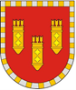 АДМИНИСТРАЦИЯ АЛАТЫРСКОГО МУНИЦИПАЛЬНОГО ОКРУГАЧУВАШСКОЙ РЕСПУБЛИКИПОСТАНОВЛЕНИЕ27.02.2024 № 93г. АлатырьУЛАТӐР МУНИЦИПАЛИТЕТ ОКРУГӖН АДМИНИСТРАЦИЙӖЧӐВАШ РЕСПУБЛИКИНЙЫШĂНУ27.02.2024 № 93Улатӑр г.«Сроки и этапы реализации муниципальной программы-2023-2035 годы:1 этап - 2023-2026 годы2 этап - 2027-2030 годы3 этап - 2031-2035 годы»;«Объемы финансирования  муниципальной программы–общий объем финансирования подпрограммы составляет 448943529,54 рублей, в том числе:в 2023 году – 29396165,29 рублей;в 2024 году – 24302518,25 рублей;в 2025 году – 21489885,00 рублей;в 2026 году – 21489761,00 рублей;2027-2030 годах – 103829100,00 рублей;в 2031–2035 годах – 248436100,00 рублей, из них средства:федерального бюджета – 1098800,00 рублей, в том числе:в 2023 году – 1004300,00 рублей;в 2024 году – 94500,00 рублей;в 2025 году – 0,00 рублей;в 2026 году – 0,00 рублей;в 2027- 2030 годах – 0,00 рублей;в 2031–2035 годах – 0,00 рублей;республиканского бюджета – 8762544,46 рублей, в том числе:в 2023 году – 8356244,46 рублей;в 2024 году – 29900,00 рублей;в 2025 году – 28900,00 рублей;в 2026 году – 28900,00 рублей;в 2027 – 2030 годах – 127900,00 рублей;в 2031–2035 годах – 190700,00 рублей;бюджета Алатырского муниципального округа – 431783222,58 рублей, в том числе:в 2023 году – 19301658,33 рублей;в 2024 году – 23498118,25 рублей;в 2025 году – 20925985,00 рублей;в 2026 году – 20925861,00 рублей;в 2027 – 2030 годах –101561200,00 рублей;в 2031–2035 годах – 245570400,00 рублей;внебюджетных источников – 7298962,5 рублей, в том числе:в 2023 году – 733962,5 рублей;в 2024 году – 680000,00 рублей;в 2025 году – 535000,00 рублей;в 2026 году – 535000,00 рублей;в 2027 – 2030 годах – 2140000,00 рублей;в 2031–2035 годах – 2675000,00 рублей.Объемы финансирования за счет бюджетных ассигнований уточняются при формировании бюджета Алатырского муниципального округа на очередной финансовый год и плановый период.»;ГодыВсегоВ том числе за счет средствВ том числе за счет средствВ том числе за счет средствВ том числе за счет средствГодыВсегофедерального бюджетареспубликанского бюджета Чувашской Республикибюджета Алатырского муниципального округавнебюджетных источников202329396165,291004300,008356244,4619301658,33733962,5202424302518,2594500,0029900,0023498118,25680000,00202521489885,000,028900,0020925985,00535000,00202621489761,000,028900,0020925861,00535000,002027- 2030103829100,000,0127900,00101561200,002140000,002031–2035248436100,000,0190700,00245570400,002675000,00Всего448943529,541098800,008762544,46431783222,587298962,5«Сроки и этапы реализации подпрограммы–2023 - 2035 годы:1 этап - 2023 - 2026 годы;2 этап - 2027 - 2030 годы;3 этап - 2031 - 2035 годы»;«Объемы финансирования подпрограммы с разбивкой по годам реализации–общий объем финансирования подпрограммы составляет 441796979,54 рублей, в том числе:в 2023 году – 22279615,29 рублей;в 2024 году – 24292518,25 рублей;в 2025 году – 21479885,00 рублей;в 2026 году – 21479761,00 рублей;2027-2030 годах – 103829100,00 рублей;в 2031–2035 годах – 248436100,00 рублей, из них средства:федерального бюджета – 1098800,00 рублей, в том числе:в 2023 году – 1004300,00 рублей;в 2024 году – 94500,00 рублей;в 2025 году – 0,00 рублей;в 2026 году – 0,00 рублей;в 2027- 2030 годах – 0,00 рублей;в 2031–2035 годах – 0,00 рублей;республиканского бюджета – 2112544,46 рублей, в том числе:в 2023 году – 1706244,46 рублей;в 2024 году – 29900,00 рублей;в 2025 году – 28900,00 рублей;в 2026 году – 28900,00 рублей;в 2027 – 2030 годах – 127900,00 рублей;в 2031–2035 годах – 190700,00 рублей;бюджета Алатырского муниципального округа – 431286672,58  рублей, в том числе:в 2023 году – 18835108,33 рублей;в 2024 году – 23488118,25 рублей;в 2025 году – 20915985,00 рублей;в 2026 году – 20915861,00 рублей;в 2027 – 2030 годах –101561200,00 рублей;в 2031–2035 годах – 245570400,00 рублей;внебюджетных источников – 7298962,5 рублей, в том числе:в 2023 году – 733962,5 рублей;в 2024 году – 680000,00 рублей;в 2025 году – 535000,00 рублей;в 2026 году – 535000,00 рублей;в 2027 – 2030 годах – 2140000,00 рублей;в 2031–2035 годах – 2675000,00 рублей.Объемы финансирования за счет бюджетных ассигнований уточняются при формировании бюджета Алатырского муниципального округа на очередной финансовый год и плановый период.»;ГодыВсегоВ том числе за счет средствВ том числе за счет средствВ том числе за счет средствВ том числе за счет средствГодыВсегофедерального бюджетареспубликанского бюджета Чувашской Республикибюджета Алатырского муниципального округавнебюджетных источников202322279615,291004300,001706244,4618835108,33733962,5202424292518,2594500,0029900,0023488118,25680000,00202521479885,000,028900,0020915985,00535000,00202621479761,000,028900,0020915861.00535000,002027- 2030103829100,000,0127900,00101561200,002140000,002031–2035248436100,000,0190700,00245570400,002675000,00Всего441796979,541098800,002112544,46431286672,587298962,5«Объемы финансирования подпрограммы с разбивкой по годам реализации–общий объем финансирования подпрограммы составляет 30000,0 рублей, в том числе:в 2023 году - 0,0 рублей;в 2024 году – 10000,0 рублей;в 2025 году – 10000,0 рублей;в 2026 году – 10000,0 рублей;в 2027 – 2030 годах – 0,0 рублей;в 2031 – 2035 годах – 0,0 рублей, из них средства:федерального бюджета – 0,0 рублей;республиканского бюджета– 0,0 рублей;бюджета Алатырского муниципального округа – 0,0 рублей;в 2023 году - 0,0 рублей;в 2024 году – 10000,0 рублей;в 2025 году – 10000,0 рублей;в 2026 году – 10000,0 рублей;в 2027 – 2030 годах – 0,0 рублей;в 2031 – 2035 годах – 0,0 рублей;внебюджетных источников – 0,0 рублей.Объемы финансирования за счет бюджетных ассигнований уточняются при формировании бюджета Алатырского муниципального округа на очередной финансовый год и плановый период.»;ГодыВсегоВ том числе за счет средствВ том числе за счет средствВ том числе за счет средствВ том числе за счет средствГодыВсегофедерального бюджетареспубликанского бюджетабюджета Алатырского муниципального округа внебюджетных источников12345620230,00,00,00,00,0202410000,00,00,010000,00,0202510000,00,00,010000,00,0202610000,00,00,010000,00,02027–20300,00,00,00,00,02031-20350,00,00,00,00,0всего30000,00,00,030000,00,0СтатусНаименование муниципальной программы Алатырского муниципального округа (подпрограммы муниципальной программы Алатырского муниципального округа, основного мероприятия)Код бюджетной классификацииКод бюджетной классификацииИсточники финансированияРасходы по годам,  рублейРасходы по годам,  рублейРасходы по годам,  рублейРасходы по годам,  рублейРасходы по годам,  рублейРасходы по годам,  рублейСтатусНаименование муниципальной программы Алатырского муниципального округа (подпрограммы муниципальной программы Алатырского муниципального округа, основного мероприятия)главный распорядитель бюджетных средствцелевая статья расходовИсточники финансирования2023 2024202520262027-20302031-203512345678910Муниципальная программа Алатырского муниципального округа«Развитие культуры»xxвсего29396165,2924302518,2521489885,00 21489761,00103829100,00248436100,00Муниципальная программа Алатырского муниципального округа«Развитие культуры»xxфедеральный бюджет1004300,0094500,000,00,00,00,0Муниципальная программа Алатырского муниципального округа«Развитие культуры»xxреспубликанский бюджет 8356244,4629900,0028900,0028900,00127900,00190700,00Муниципальная программа Алатырского муниципального округа«Развитие культуры»xxбюджет Алатырского муниципального округа19301658,3323498118,2520925985,0020925861,00101561200,00245570400,00Муниципальная программа Алатырского муниципального округа«Развитие культуры»xxвнебюджетные источники733 962,50680000,00535000,00535000,002140000,002675000,00Подпрограмма 1«Развитие культуры»xxвсего22279615,2924292518,2521479885,0021479761,00103829100,00248436100,00Подпрограмма 1«Развитие культуры»xxфедеральный бюджет1004300,00945000,00,00,00,0Подпрограмма 1«Развитие культуры»республиканский бюджет1706244,4629900,0028900,0028900,00127900,00190700,00Подпрограмма 1«Развитие культуры»xxбюджет Алатырского муниципального округа18835108,3323488118,2520915985,0020915861,00101561300,00245570400,00Подпрограмма 1«Развитие культуры»xxвнебюджетные источники733962,5680000,00535000,00535000,002140000,002675000,00Основное мероприятие 1Сохранение, использование, популяризация и государственная охрана объектов культурного наследияxxвсего0,000,000,000,000,000,00Основное мероприятие 1Сохранение, использование, популяризация и государственная охрана объектов культурного наследияxxфедеральный бюджет0,000,000,000,000,000,00Основное мероприятие 1Сохранение, использование, популяризация и государственная охрана объектов культурного наследияxxреспубликанский бюджет0,000,000,000,000,000,00Основное мероприятие 1Сохранение, использование, популяризация и государственная охрана объектов культурного наследияxxбюджет Алатырского муниципального округа0,000,000,000,000,000,00Основное мероприятие 1Сохранение, использование, популяризация и государственная охрана объектов культурного наследияxxвнебюджетные источники0,000,000,000,000,000,00Основное мероприятие 2Развитие библиотечного делаxxвсего5758482,497634400,006454400,006454400,0025817600,0032272000,00Основное мероприятие 2Развитие библиотечного делаxxфедеральный бюджет0,000,00,00,00,00,0Основное мероприятие 2Развитие библиотечного делаxxреспубликанский бюджет 0,000,00,00,00,00,0Основное мероприятие 2Развитие библиотечного дела903Ц41024А410бюджет Алатырского муниципального округа5595452,097469400,006384400,006384400,0025537600,0031922000,00Основное мероприятие 2Развитие библиотечного делаxxвнебюджетные источники163030,40165000,0070000,0070000,00280000,00350000,00Основное мероприятие 3Развитие архивного делаxxвсего2066886,632488000,002238000,002238000,008952000,0011190000,00Основное мероприятие 3Развитие архивного делаxxфедеральный бюджет0,000,000,000,000,000,00Основное мероприятие 3Развитие архивного делаxxреспубликанский бюджет 0,000,000,000,000,000,00Основное мероприятие 3Развитие архивного дела903Ц410440750бюджет Алатырского муниципального округа2051886,632473000,002223000,02223000,008892000,0011115000,00Основное мероприятие 3Развитие архивного делаxxвнебюджетные источники15000,0015000,0015000,0015000,0060000,0075000,00Основное мероприятие 4Сохранение и развитие народного творчестваxxвсего11624788,8314043188,2512757055,001275693168931600,00204783400,00Основное мероприятие 4Сохранение и развитие народного творчестваxxфедеральный бюджет0,000,000,000,000,000,00Основное мероприятие 4Сохранение и развитие народного творчестваxxреспубликанский бюджет 0,000,000,000,000,000,00Основное мероприятие 4Сохранение и развитие народного творчества903994Ц41077А390Ц410711070Ц41077А390 бюджет Алатырского муниципального округа11068856,7313543188,2512307055,0012306931,0067131600,00202533400,00Основное мероприятие 4Сохранение и развитие народного творчествавнебюджетные источники555932,10500000,00450000,00450000,001800000,002250000,00Основное мероприятие 5Поддержка детского и юношеского творчестваxxвсего0,000,000,000,000,000,00Основное мероприятие 5Поддержка детского и юношеского творчествафедеральный бюджет0,000,000,000,000,000,00Основное мероприятие 5Поддержка детского и юношеского творчествареспубликанский бюджет 0,000,000,000,000,000,00Основное мероприятие 5Поддержка детского и юношеского творчестваxбюджет Алатырского муниципального округа0,000,000,000,000,000,00Основное мероприятие 5Поддержка детского и юношеского творчестваxxвнебюджетные источники0,000,000,000,000,000,00Основное мероприятие 6Проведение  мероприятий в сфере культуры и искусства, архивного делаxxвсего0,000,000,000,000,000,00Основное мероприятие 6Проведение  мероприятий в сфере культуры и искусства, архивного делафедеральный бюджет0,000,000,000,000,000,00Основное мероприятие 6Проведение  мероприятий в сфере культуры и искусства, архивного делареспубликанский бюджет 0,000,000,000,000,000,00Основное мероприятие 6Проведение  мероприятий в сфере культуры и искусства, архивного делабюджет Алатырского муниципального округа0,000,000,000,000,000,00Основное мероприятие 6Проведение  мероприятий в сфере культуры и искусства, архивного делаxвнебюджетные источники0,000,000,000,000,000,00Основное мероприятие 7Развитие муниципальных учреждений культуры xxвсего2829457,34126930,0030430,0030430,00127900,00190700,00Основное мероприятие 7Развитие муниципальных учреждений культуры 994903Ц4115L2990Ц4115L4670федеральный бюджет1004300,0094500,000,00,00,00,0Основное мероприятие 7Развитие муниципальных учреждений культуры 903994Ц4115S9830Ц4115L4670Ц4115S7090Ц4115L2990республиканский бюджет 1706244,4629900,0028900,0028900,00127900,00190700,00Основное мероприятие 7Развитие муниципальных учреждений культуры 903994Ц411579830Ц4115S9830Ц411524670Ц4115S7090Ц4115L2990бюджет Алатырского муниципального округа118912,882530,001530,001530,000,000,0Основное мероприятие 7Развитие муниципальных учреждений культуры xxвнебюджетные источники0,000,000,000,000,000,00Основное мероприятие 8Реализация мероприятий регионального проекта «Культурная среда»xxвсего0,000,000,000,000,000,00Основное мероприятие 8Реализация мероприятий регионального проекта «Культурная среда»федеральный бюджет0,000,000,000,000,000,00Основное мероприятие 8Реализация мероприятий регионального проекта «Культурная среда»xxреспубликанский бюджет 0,000,000,000,000,000,00Основное мероприятие 8Реализация мероприятий регионального проекта «Культурная среда»xбюджет Алатырского муниципального округа0,000,000,000,000,000,00Основное мероприятие 8Реализация мероприятий регионального проекта «Культурная среда»внебюджетные источники0,000,000,000,000,000,00Основное мероприятие 9Развитие образования в сфере культуры и искусстваxхвсего0,000,000,000,000,000,00Основное мероприятие 9Развитие образования в сфере культуры и искусстваxxфедеральный бюджет0,000,000,000,000,000,00Основное мероприятие 9Развитие образования в сфере культуры и искусствареспубликанский бюджет 0,000,000,000,000,000,00Основное мероприятие 9Развитие образования в сфере культуры и искусстваxxбюджет Алатырского муниципального округа0,000,000,000,000,000,00Основное мероприятие 9Развитие образования в сфере культуры и искусстваxxвнебюджетные источники0,000,000,000,000,000,00Основное мероприятие 10Реализация мероприятий регионального проекта «Творческие людиxхвсего0,000,000,000,000,000,00Основное мероприятие 10Реализация мероприятий регионального проекта «Творческие людиxxфедеральный бюджет0,000,000,000,000,000,00Основное мероприятие 10Реализация мероприятий регионального проекта «Творческие людиреспубликанский бюджет 0,000,000,000,000,000,00Основное мероприятие 10Реализация мероприятий регионального проекта «Творческие людиxxбюджет Алатырского муниципального округа0,000,000,000,000,000,00Основное мероприятие 10Реализация мероприятий регионального проекта «Творческие людиxxвнебюджетные источники0,000,000,000,000,000,00Подпрограмма 2«Укрепление единства российской нации и этнокультурное развитие народов Алатырского муниципального округа»xхвсего0,000,000,000,000,000,00Подпрограмма 2«Укрепление единства российской нации и этнокультурное развитие народов Алатырского муниципального округа»xxфедеральный бюджет0,000,000,000,000,000,00Подпрограмма 2«Укрепление единства российской нации и этнокультурное развитие народов Алатырского муниципального округа»республиканский бюджет0,000,000,000,000,000,0Подпрограмма 2«Укрепление единства российской нации и этнокультурное развитие народов Алатырского муниципального округа»xxбюджет Алатырского муниципального округа0,000,000,000,000,000,00Подпрограмма 2«Укрепление единства российской нации и этнокультурное развитие народов Алатырского муниципального округа»xxвнебюджетные источники0,000,000,000,000,000,00Основное мероприятие 1Сопровождение системы мониторинга состояния межнациональных отношений и раннего предупреждения межнациональных конфликтов xxвсего0,000,000,000,000,000,00Основное мероприятие 1Сопровождение системы мониторинга состояния межнациональных отношений и раннего предупреждения межнациональных конфликтов федеральный бюджет0,000,000,000,000,000,00Основное мероприятие 1Сопровождение системы мониторинга состояния межнациональных отношений и раннего предупреждения межнациональных конфликтов республиканский бюджет0,000,000,000,000,000,00Основное мероприятие 1Сопровождение системы мониторинга состояния межнациональных отношений и раннего предупреждения межнациональных конфликтов xбюджет Алатырского муниципального округа0,000,000,000,000,000,00Основное мероприятие 1Сопровождение системы мониторинга состояния межнациональных отношений и раннего предупреждения межнациональных конфликтов внебюджетные источники0,000,000,000,000,000,00Основное мероприятие 2Реализация комплексной информационной кампании, направленной на сохранение и развитие межнационального согласия в Алатырском муниципальном округе, укрепление единства российской нации.xxвсего0,000,000,000,000,000,00Основное мероприятие 2Реализация комплексной информационной кампании, направленной на сохранение и развитие межнационального согласия в Алатырском муниципальном округе, укрепление единства российской нации.федеральный бюджет0,000,000,000,000,000,00Основное мероприятие 2Реализация комплексной информационной кампании, направленной на сохранение и развитие межнационального согласия в Алатырском муниципальном округе, укрепление единства российской нации.республиканский бюджет0,000,000,000,000,000,00Основное мероприятие 2Реализация комплексной информационной кампании, направленной на сохранение и развитие межнационального согласия в Алатырском муниципальном округе, укрепление единства российской нации.xбюджет Алатырского муниципального округа0,000,000,000,000,000,00Основное мероприятие 2Реализация комплексной информационной кампании, направленной на сохранение и развитие межнационального согласия в Алатырском муниципальном округе, укрепление единства российской нации.xxвнебюджетные источники0,000,000,000,000,000,00Основное мероприятие 3Профилактика этнополитического и религиозно-политического экстремизма, ксенофобииxxвсего0,000,000,000,000,000,00Основное мероприятие 3Профилактика этнополитического и религиозно-политического экстремизма, ксенофобиифедеральный бюджет0,000,000,000,000,000,00Основное мероприятие 3Профилактика этнополитического и религиозно-политического экстремизма, ксенофобииреспубликанский бюджет0,000,000,000,000,000,00Основное мероприятие 3Профилактика этнополитического и религиозно-политического экстремизма, ксенофобииxбюджет Алатырского муниципального округа0,000,000,000,000,000,00Основное мероприятие 3Профилактика этнополитического и религиозно-политического экстремизма, ксенофобииxxвнебюджетные источники0,000,000,000,000,000,00Основное мероприятие 4Реализация Закона Чувашской Республики "О языках в Чувашской Республике". Интенсификация научного изучения чувашского языка, литературы и фольклора.xxвсего0,0010000,0010000,0010000,000,000,00Основное мероприятие 4Реализация Закона Чувашской Республики "О языках в Чувашской Республике". Интенсификация научного изучения чувашского языка, литературы и фольклора.федеральный бюджет0,000,000,000,000,000,00Основное мероприятие 4Реализация Закона Чувашской Республики "О языках в Чувашской Республике". Интенсификация научного изучения чувашского языка, литературы и фольклора.республиканский бюджет0,000,000,000,000,000,00Основное мероприятие 4Реализация Закона Чувашской Республики "О языках в Чувашской Республике". Интенсификация научного изучения чувашского языка, литературы и фольклора.xбюджет Алатырского муниципального округа0,0010000,0010000,0010000,000,000,00Основное мероприятие 4Реализация Закона Чувашской Республики "О языках в Чувашской Республике". Интенсификация научного изучения чувашского языка, литературы и фольклора.xxвнебюджетные источники0,000,000,000,000,000,00Основное мероприятие 5Социально-культурная адаптация и интеграция иностранных граждан в  Алатырском муниципальном округеxxвсего0,000,000,000,000,000,00Основное мероприятие 5Социально-культурная адаптация и интеграция иностранных граждан в  Алатырском муниципальном округефедеральный бюджет0,000,000,000,000,000,00Основное мероприятие 5Социально-культурная адаптация и интеграция иностранных граждан в  Алатырском муниципальном округереспубликанский бюджет0,000,000,000,000,000,00Основное мероприятие 5Социально-культурная адаптация и интеграция иностранных граждан в  Алатырском муниципальном округеxбюджет Алатырского муниципального округа0,000,000,000,000,000,00Основное мероприятие 5Социально-культурная адаптация и интеграция иностранных граждан в  Алатырском муниципальном округеxxвнебюджетные источники0,000,000,000,000,000,00Подпрограмма 3«Строительство (реконструкция) и модернизация муниципальных учреждений клубного типа»xxвсего7116550,000,000,000,000,000,00Подпрограмма 3«Строительство (реконструкция) и модернизация муниципальных учреждений клубного типа» 994Ц4602S2350республиканский бюджет6650000,000,000,000,000,000,00Подпрограмма 3«Строительство (реконструкция) и модернизация муниципальных учреждений клубного типа»994Ц4602S2350бюджет Алатырского муниципального округа466550,000,000,000,000,000,00Основное мероприятие 1Строительство (реконструкция) муниципальных учреждений культуры клубного типавсего0,000,000,000,000,000,00Основное мероприятие 1Строительство (реконструкция) муниципальных учреждений культуры клубного типареспубликанский бюджет0,000,000,000,000,000,00Основное мероприятие 1Строительство (реконструкция) муниципальных учреждений культуры клубного типабюджет Алатырского муниципального округа0,000,000,000,000,000,00Основное мероприятие 2Модернизация и развитие инфраструктуры муниципальных учреждений культуры клубного типавсего7116550,000,000,000,000,000,00Основное мероприятие 2Модернизация и развитие инфраструктуры муниципальных учреждений культуры клубного типа994Ц4602S2350республиканский бюджет6650000,000,000,000,000,000,00Основное мероприятие 2Модернизация и развитие инфраструктуры муниципальных учреждений культуры клубного типа994Ц4602S2350бюджет Алатырского муниципального округа466550,000,000,000,000,000,00СтатусНаименование подпрограммы муниципальной программы Алатырского муниципального округа (основного мероприятия, мероприятия)Задача подпрограммы муниципальной программы Алатырского муниципального округаОтветственный исполнитель, соисполнителиКод бюджетной классификацииКод бюджетной классификацииКод бюджетной классификацииКод бюджетной классификацииИсточники финансированияРасходы по годам, рублейРасходы по годам, рублейРасходы по годам, рублейРасходы по годам, рублейРасходы по годам, рублейРасходы по годам, рублейСтатусНаименование подпрограммы муниципальной программы Алатырского муниципального округа (основного мероприятия, мероприятия)Задача подпрограммы муниципальной программы Алатырского муниципального округаОтветственный исполнитель, соисполнителиглавный распорядитель бюджетных средствраздел, подразделцелевая статья расходовгруппа (подгруппа) вида расходовИсточники финансирования2023 2024202520262027–20302031-20351234567891011121314Подпрограмма 1«Развитие культуры»Отдел культуры, по делам национальностей, спорта и информационного обеспечения;Управление по благоустройству и развитию территорий  администрации Алатырского муниципального округаотдел образования администрации Алатырского муниципального округа xxxxвсего22279615,2924292518,2521479885,0021479761,00103829100,00248436100,00Подпрограмма 1«Развитие культуры»Отдел культуры, по делам национальностей, спорта и информационного обеспечения;Управление по благоустройству и развитию территорий  администрации Алатырского муниципального округаотдел образования администрации Алатырского муниципального округа xxxxфедеральный бюджет1004300,00945000,00,00,00,0Подпрограмма 1«Развитие культуры»Отдел культуры, по делам национальностей, спорта и информационного обеспечения;Управление по благоустройству и развитию территорий  администрации Алатырского муниципального округаотдел образования администрации Алатырского муниципального округа xxxxреспубликанский бюджет1706244,4629900,0028900,0028900,00127900,00190700,00Подпрограмма 1«Развитие культуры»Отдел культуры, по делам национальностей, спорта и информационного обеспечения;Управление по благоустройству и развитию территорий  администрации Алатырского муниципального округаотдел образования администрации Алатырского муниципального округа xxxxбюджет Алатырского муниципального округа18835108,3323488118,2520915985,0020915861,00101561200,00245570400,00Подпрограмма 1«Развитие культуры»Отдел культуры, по делам национальностей, спорта и информационного обеспечения;Управление по благоустройству и развитию территорий  администрации Алатырского муниципального округаотдел образования администрации Алатырского муниципального округа xxxxвнебюджетные источники733962,5680000,00535000,00535000,002140000,002675000,00Цель « Создания условий для сохранения, развития культурного потенциала и формирования единого культурного пространства»Цель « Создания условий для сохранения, развития культурного потенциала и формирования единого культурного пространства»Цель « Создания условий для сохранения, развития культурного потенциала и формирования единого культурного пространства»Цель « Создания условий для сохранения, развития культурного потенциала и формирования единого культурного пространства»Цель « Создания условий для сохранения, развития культурного потенциала и формирования единого культурного пространства»Цель « Создания условий для сохранения, развития культурного потенциала и формирования единого культурного пространства»Цель « Создания условий для сохранения, развития культурного потенциала и формирования единого культурного пространства»Цель « Создания условий для сохранения, развития культурного потенциала и формирования единого культурного пространства»Цель « Создания условий для сохранения, развития культурного потенциала и формирования единого культурного пространства»Цель « Создания условий для сохранения, развития культурного потенциала и формирования единого культурного пространства»Цель « Создания условий для сохранения, развития культурного потенциала и формирования единого культурного пространства»Цель « Создания условий для сохранения, развития культурного потенциала и формирования единого культурного пространства»Цель « Создания условий для сохранения, развития культурного потенциала и формирования единого культурного пространства»Цель « Создания условий для сохранения, развития культурного потенциала и формирования единого культурного пространства»Основное мероприятие 1Сохранение, использование, популяризация и государственная охрана объектов культурного наследияобеспечение сохранности и использования объектов культурного наследияОтдел культуры, по делам национальностей, спорта и информационного обеспечения; Управление по благоустройству и развитию территорийxxxxвсего0,000,000,000,000,000,00Основное мероприятие 1Сохранение, использование, популяризация и государственная охрана объектов культурного наследияобеспечение сохранности и использования объектов культурного наследияОтдел культуры, по делам национальностей, спорта и информационного обеспечения; Управление по благоустройству и развитию территорийxxxxфедеральный бюджет0,000,000,000,000,000,00Основное мероприятие 1Сохранение, использование, популяризация и государственная охрана объектов культурного наследияобеспечение сохранности и использования объектов культурного наследияОтдел культуры, по делам национальностей, спорта и информационного обеспечения; Управление по благоустройству и развитию территорийxxxxреспубликанский бюджет 0,000,000,000,000,000,00Основное мероприятие 1Сохранение, использование, популяризация и государственная охрана объектов культурного наследияобеспечение сохранности и использования объектов культурного наследияОтдел культуры, по делам национальностей, спорта и информационного обеспечения; Управление по благоустройству и развитию территорийxxxxбюджет Алатырского муниципального округа0,000,000,000,000,000,00Основное мероприятие 1Сохранение, использование, популяризация и государственная охрана объектов культурного наследияобеспечение сохранности и использования объектов культурного наследияОтдел культуры, по делам национальностей, спорта и информационного обеспечения; Управление по благоустройству и развитию территорийxxxxвнебюджетные источники0,000,000,000,000,000,00Целевой индикатор и показатель подпрограммы, увязанные с основным мероприятием 1Целевой индикатор и показатель подпрограммы, увязанные с основным мероприятием 1Доля отреставрированных объектов культурного наследия (памятников истории и культуры народов Российской Федерации в общем количестве объектов, нуждающихся в реставрации, %Доля отреставрированных объектов культурного наследия (памятников истории и культуры народов Российской Федерации в общем количестве объектов, нуждающихся в реставрации, %Доля отреставрированных объектов культурного наследия (памятников истории и культуры народов Российской Федерации в общем количестве объектов, нуждающихся в реставрации, %Доля отреставрированных объектов культурного наследия (памятников истории и культуры народов Российской Федерации в общем количестве объектов, нуждающихся в реставрации, %Доля отреставрированных объектов культурного наследия (памятников истории и культуры народов Российской Федерации в общем количестве объектов, нуждающихся в реставрации, %Доля отреставрированных объектов культурного наследия (памятников истории и культуры народов Российской Федерации в общем количестве объектов, нуждающихся в реставрации, %Доля отреставрированных объектов культурного наследия (памятников истории и культуры народов Российской Федерации в общем количестве объектов, нуждающихся в реставрации, %18,118,118,118,118,118,118,1Мероприятие 1.1Проведение проектно-изыскательских, противоаварийных, консервационных, восстановительных и ремонтно-реставрационных работ на объектах культурного наследияОтдел культуры, по делам национальностей, спорта и информационного обеспечения; Управление по благоустройству и развитию территорийxxx0,00всего0,000,000,000,000,000,00Мероприятие 1.1Проведение проектно-изыскательских, противоаварийных, консервационных, восстановительных и ремонтно-реставрационных работ на объектах культурного наследияОтдел культуры, по делам национальностей, спорта и информационного обеспечения; Управление по благоустройству и развитию территорийxxx0,00федеральный бюджет0,000,000,000,000,000,00Мероприятие 1.1Проведение проектно-изыскательских, противоаварийных, консервационных, восстановительных и ремонтно-реставрационных работ на объектах культурного наследияОтдел культуры, по делам национальностей, спорта и информационного обеспечения; Управление по благоустройству и развитию территорийxxx0,00республиканский бюджет0,000,000,000,000,000,00Мероприятие 1.1Проведение проектно-изыскательских, противоаварийных, консервационных, восстановительных и ремонтно-реставрационных работ на объектах культурного наследияОтдел культуры, по делам национальностей, спорта и информационного обеспечения; Управление по благоустройству и развитию территорийxxx0,00бюджет Алатырского муниципального округа0,000,000,000,000,000,00Мероприятие 1.1Проведение проектно-изыскательских, противоаварийных, консервационных, восстановительных и ремонтно-реставрационных работ на объектах культурного наследияОтдел культуры, по делам национальностей, спорта и информационного обеспечения; Управление по благоустройству и развитию территорийxxx0,00внебюджетные источники0,000,000,000,000,000,00Цель « Создания условий для сохранения, развития культурного потенциала и формирования единого культурного пространства»Цель « Создания условий для сохранения, развития культурного потенциала и формирования единого культурного пространства»Цель « Создания условий для сохранения, развития культурного потенциала и формирования единого культурного пространства»Цель « Создания условий для сохранения, развития культурного потенциала и формирования единого культурного пространства»Цель « Создания условий для сохранения, развития культурного потенциала и формирования единого культурного пространства»Цель « Создания условий для сохранения, развития культурного потенциала и формирования единого культурного пространства»Цель « Создания условий для сохранения, развития культурного потенциала и формирования единого культурного пространства»Цель « Создания условий для сохранения, развития культурного потенциала и формирования единого культурного пространства»Цель « Создания условий для сохранения, развития культурного потенциала и формирования единого культурного пространства»Цель « Создания условий для сохранения, развития культурного потенциала и формирования единого культурного пространства»Цель « Создания условий для сохранения, развития культурного потенциала и формирования единого культурного пространства»Цель « Создания условий для сохранения, развития культурного потенциала и формирования единого культурного пространства»Цель « Создания условий для сохранения, развития культурного потенциала и формирования единого культурного пространства»Цель « Создания условий для сохранения, развития культурного потенциала и формирования единого культурного пространства»Основное мероприятие 2Развитие библиотечного делаповышение доступности и качества библиотечных услугОтдел культуры, по делам национальностей, спорта и информационного обеспеченияxxxxвсего5758482,497634400,006454400,006454400,0025817600,0032272000,00Основное мероприятие 2Развитие библиотечного делаповышение доступности и качества библиотечных услугОтдел культуры, по делам национальностей, спорта и информационного обеспеченияxxxxфедеральный бюджет0,000,00,00,00,00,0Основное мероприятие 2Развитие библиотечного делаповышение доступности и качества библиотечных услугОтдел культуры, по делам национальностей, спорта и информационного обеспеченияреспубликанский бюджет 0,000,00,00,00,00,0Основное мероприятие 2Развитие библиотечного делаповышение доступности и качества библиотечных услугОтдел культуры, по делам национальностей, спорта и информационного обеспечения9030801Ц41024А410610240бюджет Алатырского муниципального округа5595452,097469400,006384400,006384400,0025537600,0031922000,00Основное мероприятие 2Развитие библиотечного делаповышение доступности и качества библиотечных услугОтдел культуры, по делам национальностей, спорта и информационного обеспеченияxxxxвнебюджетные источники163030,40165000,0070000,0070000,00280000,0035000,00Целевой индикатор и показатель подпрограммы, увязанные с основным мероприятием 2Целевой индикатор и показатель подпрограммы, увязанные с основным мероприятием 2Прирост посещений общедоступных (публичных) библиотек, а также культурно-массовых мероприятий, проводимых в библиотеках, % по отношению к 2022 годуПрирост посещений общедоступных (публичных) библиотек, а также культурно-массовых мероприятий, проводимых в библиотеках, % по отношению к 2022 годуПрирост посещений общедоступных (публичных) библиотек, а также культурно-массовых мероприятий, проводимых в библиотеках, % по отношению к 2022 годуПрирост посещений общедоступных (публичных) библиотек, а также культурно-массовых мероприятий, проводимых в библиотеках, % по отношению к 2022 годуПрирост посещений общедоступных (публичных) библиотек, а также культурно-массовых мероприятий, проводимых в библиотеках, % по отношению к 2022 годуПрирост посещений общедоступных (публичных) библиотек, а также культурно-массовых мероприятий, проводимых в библиотеках, % по отношению к 2022 годуПрирост посещений общедоступных (публичных) библиотек, а также культурно-массовых мероприятий, проводимых в библиотеках, % по отношению к 2022 году108,8109,0110,0111,0115,00120,00Целевой индикатор и показатель подпрограммы, увязанные с основным мероприятием 2Целевой индикатор и показатель подпрограммы, увязанные с основным мероприятием 2Количество экземпляров новых поступлений в библиотечные фонды общедоступных библиотек на 1 тыс. человек населения, экземпляров Количество экземпляров новых поступлений в библиотечные фонды общедоступных библиотек на 1 тыс. человек населения, экземпляров Количество экземпляров новых поступлений в библиотечные фонды общедоступных библиотек на 1 тыс. человек населения, экземпляров Количество экземпляров новых поступлений в библиотечные фонды общедоступных библиотек на 1 тыс. человек населения, экземпляров Количество экземпляров новых поступлений в библиотечные фонды общедоступных библиотек на 1 тыс. человек населения, экземпляров Количество экземпляров новых поступлений в библиотечные фонды общедоступных библиотек на 1 тыс. человек населения, экземпляров Количество экземпляров новых поступлений в библиотечные фонды общедоступных библиотек на 1 тыс. человек населения, экземпляров 169,4169,4169,5169,6170,0170,5Целевой индикатор и показатель подпрограммы, увязанные с основным мероприятием 2Целевой индикатор и показатель подпрограммы, увязанные с основным мероприятием 2Количество посещений общедоступных библиотек (на 1 жителя в год), ед.Количество посещений общедоступных библиотек (на 1 жителя в год), ед.Количество посещений общедоступных библиотек (на 1 жителя в год), ед.Количество посещений общедоступных библиотек (на 1 жителя в год), ед.Количество посещений общедоступных библиотек (на 1 жителя в год), ед.Количество посещений общедоступных библиотек (на 1 жителя в год), ед.Количество посещений общедоступных библиотек (на 1 жителя в год), ед.11,8211,8311,8411,8911,94Мероприятие 2.1Централизованное комплектование книжных фондов общедоступных библиотекОтдел культуры, по делам национальностей, спорта и информационного обеспеченияxxxxвсего0,000,000,000,000,000,00Мероприятие 2.1Централизованное комплектование книжных фондов общедоступных библиотекОтдел культуры, по делам национальностей, спорта и информационного обеспеченияxxxxфедеральный бюджет0,000,000,000,000,000,00Мероприятие 2.1Централизованное комплектование книжных фондов общедоступных библиотекОтдел культуры, по делам национальностей, спорта и информационного обеспеченияxxxxреспубликанский бюджет 0,000,000,000,000,000,00Мероприятие 2.1Централизованное комплектование книжных фондов общедоступных библиотекОтдел культуры, по делам национальностей, спорта и информационного обеспеченияxxxxбюджет Алатырского муниципального округа0,000,000,000,000,000,00Мероприятие 2.1Централизованное комплектование книжных фондов общедоступных библиотекОтдел культуры, по делам национальностей, спорта и информационного обеспеченияxxxxвнебюджетные источники0,000,000,000,000,000,00Мероприятие 2.2Проведение мероприятий по информатизации муниципальных общедоступных библиотек и обеспечению сохранности библиотечных фондовОтдел культуры, по делам национальностей, спорта и информационного обеспечения xxxxвсего0,000,000,000,000,000,00Мероприятие 2.2Проведение мероприятий по информатизации муниципальных общедоступных библиотек и обеспечению сохранности библиотечных фондовОтдел культуры, по делам национальностей, спорта и информационного обеспечения xxxxфедеральный бюджет0,000,000,000,000,000,00Мероприятие 2.2Проведение мероприятий по информатизации муниципальных общедоступных библиотек и обеспечению сохранности библиотечных фондовОтдел культуры, по делам национальностей, спорта и информационного обеспечения xxxxреспубликанский бюджет0,000,000,000,000,000,00Мероприятие 2.2Проведение мероприятий по информатизации муниципальных общедоступных библиотек и обеспечению сохранности библиотечных фондовОтдел культуры, по делам национальностей, спорта и информационного обеспечения xxxxбюджет Алатырского муниципального округа0,000,000,000,000,000,00Мероприятие 2.2Проведение мероприятий по информатизации муниципальных общедоступных библиотек и обеспечению сохранности библиотечных фондовОтдел культуры, по делам национальностей, спорта и информационного обеспечения xxxxвнебюджетные источники0,000,000,000,000,000,00Мероприятие 2.3Обеспечение деятельности муниципальных библиотекОтдел культуры, по делам национальностей, спорта и информационного обеспечения xxxxвсего5758482,497634400,006454400,006454400,0025817600,0032272000,00Мероприятие 2.3Обеспечение деятельности муниципальных библиотекОтдел культуры, по делам национальностей, спорта и информационного обеспечения xxxxфедеральный бюджет0,000,00,00,00,00,0Мероприятие 2.3Обеспечение деятельности муниципальных библиотекОтдел культуры, по делам национальностей, спорта и информационного обеспечения xxxxреспубликанский бюджет 0,000,00,00,00,00,0Мероприятие 2.3Обеспечение деятельности муниципальных библиотекОтдел культуры, по делам национальностей, спорта и информационного обеспечения 9030801Ц41024А410610240бюджет Алатырского муниципального округа5595452,097469400,006384400,006384400,0025537600,0031922000,00Мероприятие 2.3Обеспечение деятельности муниципальных библиотекОтдел культуры, по делам национальностей, спорта и информационного обеспечения xxхxвнебюджетные источники163030,40165000,0070000,0070000,00280000,0035000,00Цель « Создания условий для сохранения, развития культурного потенциала и формирования единого культурного пространства»Цель « Создания условий для сохранения, развития культурного потенциала и формирования единого культурного пространства»Цель « Создания условий для сохранения, развития культурного потенциала и формирования единого культурного пространства»Цель « Создания условий для сохранения, развития культурного потенциала и формирования единого культурного пространства»Цель « Создания условий для сохранения, развития культурного потенциала и формирования единого культурного пространства»Цель « Создания условий для сохранения, развития культурного потенциала и формирования единого культурного пространства»Цель « Создания условий для сохранения, развития культурного потенциала и формирования единого культурного пространства»Цель « Создания условий для сохранения, развития культурного потенциала и формирования единого культурного пространства»Цель « Создания условий для сохранения, развития культурного потенциала и формирования единого культурного пространства»Цель « Создания условий для сохранения, развития культурного потенциала и формирования единого культурного пространства»Цель « Создания условий для сохранения, развития культурного потенциала и формирования единого культурного пространства»Цель « Создания условий для сохранения, развития культурного потенциала и формирования единого культурного пространства»Цель « Создания условий для сохранения, развития культурного потенциала и формирования единого культурного пространства»Цель « Создания условий для сохранения, развития культурного потенциала и формирования единого культурного пространства»Основное мероприятие 3Развитие архивного делаобеспечение сохранности, пополнения и использования архивных фондовОтдел культуры, по делам национальностей, спорта и информационного обеспечения xxxxвсего2066886,632488000,002238000,002238000,008952000,0011190000,00Основное мероприятие 3Развитие архивного делаобеспечение сохранности, пополнения и использования архивных фондовОтдел культуры, по делам национальностей, спорта и информационного обеспечения xxxxфедеральный бюджет0,000,000,000,000,000,00Основное мероприятие 3Развитие архивного делаобеспечение сохранности, пополнения и использования архивных фондовОтдел культуры, по делам национальностей, спорта и информационного обеспечения xxxxреспубликанский бюджет 0,000,000,000,000,000,00Основное мероприятие 3Развитие архивного делаобеспечение сохранности, пополнения и использования архивных фондовОтдел культуры, по делам национальностей, спорта и информационного обеспечения 9030113Ц410440750610240бюджет Алатырского муниципального округа2051886,632473000,002223000,022230000,008892000,0011115000,00Основное мероприятие 3Развитие архивного делаобеспечение сохранности, пополнения и использования архивных фондовОтдел культуры, по делам национальностей, спорта и информационного обеспечения xxxxвнебюджетные источники15000,0015000,0015000,0015000,0060000,0075000,00Целевые индикаторы и показатели подпрограммы, увязанные с основным мероприятием 3Целевые индикаторы и показатели подпрограммы, увязанные с основным мероприятием 3Доля принятых в муниципальные архивы документов организаций – источников комплектования в общем объеме документации, подлежащей приему, %Доля принятых в муниципальные архивы документов организаций – источников комплектования в общем объеме документации, подлежащей приему, %Доля принятых в муниципальные архивы документов организаций – источников комплектования в общем объеме документации, подлежащей приему, %Доля принятых в муниципальные архивы документов организаций – источников комплектования в общем объеме документации, подлежащей приему, %Доля принятых в муниципальные архивы документов организаций – источников комплектования в общем объеме документации, подлежащей приему, %Доля принятых в муниципальные архивы документов организаций – источников комплектования в общем объеме документации, подлежащей приему, %Доля принятых в муниципальные архивы документов организаций – источников комплектования в общем объеме документации, подлежащей приему, %100,0100,0100,0100,0100,0100,00Мероприятие 3.1Обеспечение хранения, комплектования, учета и использования архивных документов муниципальных образованийОтдел культуры, по делам национальностей, спорта и информационного обеспеченияxxxxвсего0,000,000,000,000,000,00Мероприятие 3.1Обеспечение хранения, комплектования, учета и использования архивных документов муниципальных образованийОтдел культуры, по делам национальностей, спорта и информационного обеспеченияxxxxфедеральный бюджет0,000,000,000,000,000,00Мероприятие 3.1Обеспечение хранения, комплектования, учета и использования архивных документов муниципальных образованийОтдел культуры, по делам национальностей, спорта и информационного обеспеченияxxxxреспубликанский бюджет 0,000,000,000,000,000,00Мероприятие 3.1Обеспечение хранения, комплектования, учета и использования архивных документов муниципальных образованийОтдел культуры, по делам национальностей, спорта и информационного обеспеченияxxxxбюджет Алатырского муниципального округа0,000,000,000,000,000,00Мероприятие 3.1Обеспечение хранения, комплектования, учета и использования архивных документов муниципальных образованийОтдел культуры, по делам национальностей, спорта и информационного обеспеченияxxxxвнебюджетные источники0,000,000,000,000,000,00Мероприятие 3.2Обеспечение деятельности муниципальных архивовОтдел культуры, по делам национальностей, спорта и информационного обеспеченияxxхxвсего2066886,632488000,002238000,002238000,008952000,0011190000,00Мероприятие 3.2Обеспечение деятельности муниципальных архивовОтдел культуры, по делам национальностей, спорта и информационного обеспеченияxxxxфедеральный бюджет0,000,000,000,000,000,00Мероприятие 3.2Обеспечение деятельности муниципальных архивовОтдел культуры, по делам национальностей, спорта и информационного обеспеченияxxxxреспубликанский бюджет 0,000,000,000,000,000,00Мероприятие 3.2Обеспечение деятельности муниципальных архивовОтдел культуры, по делам национальностей, спорта и информационного обеспечения9030113Ц410440750610бюджет Алатырского муниципального округа2051886,632473000,002223000,022230000,008892000,0011115000,00Мероприятие 3.2Обеспечение деятельности муниципальных архивовОтдел культуры, по делам национальностей, спорта и информационного обеспеченияxxxxвнебюджетные источники15000,0015000,0015000,0015000,0060000,0075000,00Цель « Создания условий для сохранения, развития культурного потенциала и формирования единого культурного пространства»Цель « Создания условий для сохранения, развития культурного потенциала и формирования единого культурного пространства»Цель « Создания условий для сохранения, развития культурного потенциала и формирования единого культурного пространства»Цель « Создания условий для сохранения, развития культурного потенциала и формирования единого культурного пространства»Цель « Создания условий для сохранения, развития культурного потенциала и формирования единого культурного пространства»Цель « Создания условий для сохранения, развития культурного потенциала и формирования единого культурного пространства»Цель « Создания условий для сохранения, развития культурного потенциала и формирования единого культурного пространства»Цель « Создания условий для сохранения, развития культурного потенциала и формирования единого культурного пространства»Цель « Создания условий для сохранения, развития культурного потенциала и формирования единого культурного пространства»Цель « Создания условий для сохранения, развития культурного потенциала и формирования единого культурного пространства»Цель « Создания условий для сохранения, развития культурного потенциала и формирования единого культурного пространства»Цель « Создания условий для сохранения, развития культурного потенциала и формирования единого культурного пространства»Цель « Создания условий для сохранения, развития культурного потенциала и формирования единого культурного пространства»Цель « Создания условий для сохранения, развития культурного потенциала и формирования единого культурного пространства»Основное мероприятие 4Сохранение и развитие народного творчествасохранение традиций и создание условий для развития всех видов народного искусства и творчестваОтдел культуры, по делам национальностей, спорта и информационного обеспечения, Управление по благоустройству и развитию территорий xxxxвсего11624788,8314043188,2512757055,001275693168931600,00204783400,00Основное мероприятие 4Сохранение и развитие народного творчествасохранение традиций и создание условий для развития всех видов народного искусства и творчестваОтдел культуры, по делам национальностей, спорта и информационного обеспечения, Управление по благоустройству и развитию территорий xxxxфедеральный бюджет0,000,000,000,000,000,00Основное мероприятие 4Сохранение и развитие народного творчествасохранение традиций и создание условий для развития всех видов народного искусства и творчестваОтдел культуры, по делам национальностей, спорта и информационного обеспечения, Управление по благоустройству и развитию территорий xxxxреспубликанский бюджет 0,000,000,000,000,000,00Основное мероприятие 4Сохранение и развитие народного творчествасохранение традиций и создание условий для развития всех видов народного искусства и творчестваОтдел культуры, по делам национальностей, спорта и информационного обеспечения, Управление по благоустройству и развитию территорий 90399408010801Ц41077А390240Ц410711070610240бюджет Алатырского муниципального округа11068856,7313543188,2512307055,0012306931,0067131600,00202533400,00Основное мероприятие 4Сохранение и развитие народного творчествасохранение традиций и создание условий для развития всех видов народного искусства и творчестваОтдел культуры, по делам национальностей, спорта и информационного обеспечения, Управление по благоустройству и развитию территорий xxxxвнебюджетные источники555932,10500000,00450000,00450000,001800000,002250000,00Целевые индикаторы и показатели подпрограммы, увязанные с основным мероприятием 4Целевые индикаторы и показатели подпрограммы, увязанные с основным мероприятием 4Средняя численность участников клубных формирований в расчёте на 1 тыс. жителейСредняя численность участников клубных формирований в расчёте на 1 тыс. жителейСредняя численность участников клубных формирований в расчёте на 1 тыс. жителейСредняя численность участников клубных формирований в расчёте на 1 тыс. жителейСредняя численность участников клубных формирований в расчёте на 1 тыс. жителейСредняя численность участников клубных формирований в расчёте на 1 тыс. жителейСредняя численность участников клубных формирований в расчёте на 1 тыс. жителей128,8129,0129,1129,2129,6130,1Мероприятие 4.1Создание условий для развития народного творчества и культурно-досуговой деятельности населенияОтдел культуры, по делам национальностей, спорта и информационного обеспечения xxxxвсего295058,15200000,00150000,00150000,000,000,0Мероприятие 4.1Создание условий для развития народного творчества и культурно-досуговой деятельности населенияОтдел культуры, по делам национальностей, спорта и информационного обеспечения xxxxфедеральный бюджет0,000,000,000,000,000,0Мероприятие 4.1Создание условий для развития народного творчества и культурно-досуговой деятельности населенияОтдел культуры, по делам национальностей, спорта и информационного обеспечения xxxxреспубликанский бюджет 0,000,000,000,000,00Мероприятие 4.1Создание условий для развития народного творчества и культурно-досуговой деятельности населенияОтдел культуры, по делам национальностей, спорта и информационного обеспечения 9030801Ц410711070240бюджет Алатырского муниципального округа295058,15200000,00150000,00150000,000,000,0Мероприятие 4.1Создание условий для развития народного творчества и культурно-досуговой деятельности населенияОтдел культуры, по делам национальностей, спорта и информационного обеспечения xxxxвнебюджетные источники0,000,000,000,000,000,0Мероприятие 4.2Обеспечение деятельности муниципальных учреждений культурно-досугового типа и народного творчестваОтдел культуры, по делам национальностей, спорта и информационного обеспечения,Управление по благоустройству и развитию территорий xxxxвсего11329730,6813843188,2512607055,0012606931,0068931600,00204783400,00Мероприятие 4.2Обеспечение деятельности муниципальных учреждений культурно-досугового типа и народного творчестваОтдел культуры, по делам национальностей, спорта и информационного обеспечения,Управление по благоустройству и развитию территорий xxxxфедеральный бюджет0,000,000,000,000,000,00Мероприятие 4.2Обеспечение деятельности муниципальных учреждений культурно-досугового типа и народного творчестваОтдел культуры, по делам национальностей, спорта и информационного обеспечения,Управление по благоустройству и развитию территорий xxxxреспубликанский бюджет 0,000,000,000,000,000,00Мероприятие 4.2Обеспечение деятельности муниципальных учреждений культурно-досугового типа и народного творчестваОтдел культуры, по делам национальностей, спорта и информационного обеспечения,Управление по благоустройству и развитию территорий 9039940801Ц41077А390240610бюджет Алатырского муниципального округа10773798,5813343188,2512157055,0012156931,0067131600,00202533400,00Мероприятие 4.2Обеспечение деятельности муниципальных учреждений культурно-досугового типа и народного творчестваОтдел культуры, по делам национальностей, спорта и информационного обеспечения,Управление по благоустройству и развитию территорий xxxxвнебюджетные источники555932,10500000,00450000,00450000,001800000,002250000,00Цель « Создания условий для сохранения, развития культурного потенциала и формирования единого культурного пространства»Цель « Создания условий для сохранения, развития культурного потенциала и формирования единого культурного пространства»Цель « Создания условий для сохранения, развития культурного потенциала и формирования единого культурного пространства»Цель « Создания условий для сохранения, развития культурного потенциала и формирования единого культурного пространства»Цель « Создания условий для сохранения, развития культурного потенциала и формирования единого культурного пространства»Цель « Создания условий для сохранения, развития культурного потенциала и формирования единого культурного пространства»Цель « Создания условий для сохранения, развития культурного потенциала и формирования единого культурного пространства»Цель « Создания условий для сохранения, развития культурного потенциала и формирования единого культурного пространства»Цель « Создания условий для сохранения, развития культурного потенциала и формирования единого культурного пространства»Цель « Создания условий для сохранения, развития культурного потенциала и формирования единого культурного пространства»Цель « Создания условий для сохранения, развития культурного потенциала и формирования единого культурного пространства»Цель « Создания условий для сохранения, развития культурного потенциала и формирования единого культурного пространства»Цель « Создания условий для сохранения, развития культурного потенциала и формирования единого культурного пространства»Цель « Создания условий для сохранения, развития культурного потенциала и формирования единого культурного пространства»Основное мероприятие 5Поддержка детского и юношеского творчествасоздание условий и возможностей для всестороннего развития, творческой самореализации, непрерывности образованияОтдел культуры, по делам национальностей, спорта и информационного xxxxвсего0,000,000,000,000,000,00Основное мероприятие 5Поддержка детского и юношеского творчествасоздание условий и возможностей для всестороннего развития, творческой самореализации, непрерывности образованияОтдел культуры, по делам национальностей, спорта и информационного федеральный бюджет0,000,000,000,000,000,00Основное мероприятие 5Поддержка детского и юношеского творчествасоздание условий и возможностей для всестороннего развития, творческой самореализации, непрерывности образованияОтдел культуры, по делам национальностей, спорта и информационного ххххреспубликанский бюджет 0,000,000,000,000,000,00Основное мероприятие 5Поддержка детского и юношеского творчествасоздание условий и возможностей для всестороннего развития, творческой самореализации, непрерывности образованияОтдел культуры, по делам национальностей, спорта и информационного xxxxбюджет Алатырского муниципального округа0,000,000,000,000,000,00Основное мероприятие 5Поддержка детского и юношеского творчествасоздание условий и возможностей для всестороннего развития, творческой самореализации, непрерывности образованияОтдел культуры, по делам национальностей, спорта и информационного xxxxвнебюджетные источники0,000,000,000,000,000,00Целевой индикатор и показатель подпрограммы, увязанные с основным мероприятием 5Целевой индикатор и показатель подпрограммы, увязанные с основным мероприятием 5Доля детей, привлекаемых к участию в творческих мероприятиях, в общем числе детей, %Доля детей, привлекаемых к участию в творческих мероприятиях, в общем числе детей, %Доля детей, привлекаемых к участию в творческих мероприятиях, в общем числе детей, %Доля детей, привлекаемых к участию в творческих мероприятиях, в общем числе детей, %Доля детей, привлекаемых к участию в творческих мероприятиях, в общем числе детей, %Доля детей, привлекаемых к участию в творческих мероприятиях, в общем числе детей, %Доля детей, привлекаемых к участию в творческих мероприятиях, в общем числе детей, %21,021,021,522,0027,0032,5Цель « Создания условий для сохранения, развития культурного потенциала и формирования единого культурного пространства»Цель « Создания условий для сохранения, развития культурного потенциала и формирования единого культурного пространства»Цель « Создания условий для сохранения, развития культурного потенциала и формирования единого культурного пространства»Цель « Создания условий для сохранения, развития культурного потенциала и формирования единого культурного пространства»Цель « Создания условий для сохранения, развития культурного потенциала и формирования единого культурного пространства»Цель « Создания условий для сохранения, развития культурного потенциала и формирования единого культурного пространства»Цель « Создания условий для сохранения, развития культурного потенциала и формирования единого культурного пространства»Цель « Создания условий для сохранения, развития культурного потенциала и формирования единого культурного пространства»Цель « Создания условий для сохранения, развития культурного потенциала и формирования единого культурного пространства»Цель « Создания условий для сохранения, развития культурного потенциала и формирования единого культурного пространства»Цель « Создания условий для сохранения, развития культурного потенциала и формирования единого культурного пространства»Цель « Создания условий для сохранения, развития культурного потенциала и формирования единого культурного пространства»Цель « Создания условий для сохранения, развития культурного потенциала и формирования единого культурного пространства»Цель « Создания условий для сохранения, развития культурного потенциала и формирования единого культурного пространства»Основное мероприятие 6Проведение мероприятий в сфере культуры и искусства, архивного деласоздание условий и возможностей для всестороннего развития, творческой самореализации, непрерывности образованияОтдел культуры, по делам национальностей, спорта и информационного обеспеченияxxxxвсего0,000,000,000,000,000,00Основное мероприятие 6Проведение мероприятий в сфере культуры и искусства, архивного деласоздание условий и возможностей для всестороннего развития, творческой самореализации, непрерывности образованияОтдел культуры, по делам национальностей, спорта и информационного обеспеченияxxxxфедеральный бюджет0,000,000,000,000,000,00Основное мероприятие 6Проведение мероприятий в сфере культуры и искусства, архивного деласоздание условий и возможностей для всестороннего развития, творческой самореализации, непрерывности образованияОтдел культуры, по делам национальностей, спорта и информационного обеспеченияxxxxреспубликанский бюджет 0,000,000,000,000,000,00Основное мероприятие 6Проведение мероприятий в сфере культуры и искусства, архивного деласоздание условий и возможностей для всестороннего развития, творческой самореализации, непрерывности образованияОтдел культуры, по делам национальностей, спорта и информационного обеспеченияxxxxбюджет Алатырского муниципального округа0,000,000,000,000,000,00Основное мероприятие 6Проведение мероприятий в сфере культуры и искусства, архивного деласоздание условий и возможностей для всестороннего развития, творческой самореализации, непрерывности образованияОтдел культуры, по делам национальностей, спорта и информационного обеспеченияxxxвнебюджетные источники0,000,000,000,000,000,00Целевые индикаторы и показатели муниципальной программы, подпрограммы, увязанные с основным мероприятием 6Целевые индикаторы и показатели муниципальной программы, подпрограммы, увязанные с основным мероприятием 6Уровень удовлетворенности населения качеством предоставления государственных услуг в сфере культуры, %Уровень удовлетворенности населения качеством предоставления государственных услуг в сфере культуры, %Уровень удовлетворенности населения качеством предоставления государственных услуг в сфере культуры, %Уровень удовлетворенности населения качеством предоставления государственных услуг в сфере культуры, %Уровень удовлетворенности населения качеством предоставления государственных услуг в сфере культуры, %Уровень удовлетворенности населения качеством предоставления государственных услуг в сфере культуры, %Уровень удовлетворенности населения качеством предоставления государственных услуг в сфере культуры, %91,091,592,092,594,096,00Целевые индикаторы и показатели муниципальной программы, подпрограммы, увязанные с основным мероприятием 6Целевые индикаторы и показатели муниципальной программы, подпрограммы, увязанные с основным мероприятием 6Число посещений культурных мероприятий, тыс. ед.Число посещений культурных мероприятий, тыс. ед.Число посещений культурных мероприятий, тыс. ед.Число посещений культурных мероприятий, тыс. ед.Число посещений культурных мероприятий, тыс. ед.Число посещений культурных мероприятий, тыс. ед.Число посещений культурных мероприятий, тыс. ед.102,2103,2104,3105,3109,5115,2Цель « Создания условий для сохранения, развития культурного потенциала и формирования единого культурного пространства»Цель « Создания условий для сохранения, развития культурного потенциала и формирования единого культурного пространства»Цель « Создания условий для сохранения, развития культурного потенциала и формирования единого культурного пространства»Цель « Создания условий для сохранения, развития культурного потенциала и формирования единого культурного пространства»Цель « Создания условий для сохранения, развития культурного потенциала и формирования единого культурного пространства»Цель « Создания условий для сохранения, развития культурного потенциала и формирования единого культурного пространства»Цель « Создания условий для сохранения, развития культурного потенциала и формирования единого культурного пространства»Цель « Создания условий для сохранения, развития культурного потенциала и формирования единого культурного пространства»Цель « Создания условий для сохранения, развития культурного потенциала и формирования единого культурного пространства»Цель « Создания условий для сохранения, развития культурного потенциала и формирования единого культурного пространства»Цель « Создания условий для сохранения, развития культурного потенциала и формирования единого культурного пространства»Цель « Создания условий для сохранения, развития культурного потенциала и формирования единого культурного пространства»Цель « Создания условий для сохранения, развития культурного потенциала и формирования единого культурного пространства»Цель « Создания условий для сохранения, развития культурного потенциала и формирования единого культурного пространства»Основное мероприятие 7Развитие муниципальных учреждений культурысоздание условий для повышения качества и разнообразия услуг, предоставляемых учреждениями культуры населениюотдел культуры, по делам национальностей, спорта и информационного обеспечения, Управление по благоустройству и развитию территорий xxxxвсего2829457,34126930,0030430,0030430,00127900,00190700,00Основное мероприятие 7Развитие муниципальных учреждений культурысоздание условий для повышения качества и разнообразия услуг, предоставляемых учреждениями культуры населениюотдел культуры, по делам национальностей, спорта и информационного обеспечения, Управление по благоустройству и развитию территорий 99490305030801Ц4115L2990Ц4115L4670240610федеральный бюджет1004300,0094500,000,00,00,00,0Основное мероприятие 7Развитие муниципальных учреждений культурысоздание условий для повышения качества и разнообразия услуг, предоставляемых учреждениями культуры населениюотдел культуры, по делам национальностей, спорта и информационного обеспечения, Управление по благоустройству и развитию территорий 9949030503080101130801Ц4115L2990Ц4115S9830Ц4115S7090Ц4115L4670240610610610республиканский бюджет 1706244,4629900,0028900,0028900,00127900,00190700,00Основное мероприятие 7Развитие муниципальных учреждений культурысоздание условий для повышения качества и разнообразия услуг, предоставляемых учреждениями культуры населениюотдел культуры, по делам национальностей, спорта и информационного обеспечения, Управление по благоустройству и развитию территорий 9949030503080101130801Ц4115L2990Ц4115S9830Ц4115S7090Ц4115L4670Ц411579830240610610610610бюджет Алатырского муниципального округа118912,882530,001530,001530,000,000,0Основное мероприятие 7Развитие муниципальных учреждений культурысоздание условий для повышения качества и разнообразия услуг, предоставляемых учреждениями культуры населениюотдел культуры, по делам национальностей, спорта и информационного обеспечения, Управление по благоустройству и развитию территорий xxxxвнебюджетные источники0,000,000,000,000,000,0Целевые индикаторы и показатели подпрограммы, увязанные с основным мероприятием 7Целевые индикаторы и показатели подпрограммы, увязанные с основным мероприятием 7Доля муниципальных домов культуры, оснащенных современным оборудованием, %Доля муниципальных домов культуры, оснащенных современным оборудованием, %Доля муниципальных домов культуры, оснащенных современным оборудованием, %Доля муниципальных домов культуры, оснащенных современным оборудованием, %Доля муниципальных домов культуры, оснащенных современным оборудованием, %Доля муниципальных домов культуры, оснащенных современным оборудованием, %Доля муниципальных домов культуры, оснащенных современным оборудованием, %48,050,052,053,061,070,0Целевые индикаторы и показатели подпрограммы, увязанные с основным мероприятием 7Целевые индикаторы и показатели подпрограммы, увязанные с основным мероприятием 7Количество экземпляров новых поступлений в библиотечные фонды общедоступных библиотек на 1 тыс. человек населения, экземпляров Количество экземпляров новых поступлений в библиотечные фонды общедоступных библиотек на 1 тыс. человек населения, экземпляров Количество экземпляров новых поступлений в библиотечные фонды общедоступных библиотек на 1 тыс. человек населения, экземпляров Количество экземпляров новых поступлений в библиотечные фонды общедоступных библиотек на 1 тыс. человек населения, экземпляров Количество экземпляров новых поступлений в библиотечные фонды общедоступных библиотек на 1 тыс. человек населения, экземпляров Количество экземпляров новых поступлений в библиотечные фонды общедоступных библиотек на 1 тыс. человек населения, экземпляров Количество экземпляров новых поступлений в библиотечные фонды общедоступных библиотек на 1 тыс. человек населения, экземпляров 169,4169,4169,5169,7170,0170,5Целевые индикаторы и показатели подпрограммы, увязанные с основным мероприятием 7Целевые индикаторы и показатели подпрограммы, увязанные с основным мероприятием 7Соотношение средней заработной платы работников учреждений культуры и средней заработной платы по Чувашской Республике, %Соотношение средней заработной платы работников учреждений культуры и средней заработной платы по Чувашской Республике, %Соотношение средней заработной платы работников учреждений культуры и средней заработной платы по Чувашской Республике, %Соотношение средней заработной платы работников учреждений культуры и средней заработной платы по Чувашской Республике, %Соотношение средней заработной платы работников учреждений культуры и средней заработной платы по Чувашской Республике, %Соотношение средней заработной платы работников учреждений культуры и средней заработной платы по Чувашской Республике, %Соотношение средней заработной платы работников учреждений культуры и средней заработной платы по Чувашской Республике, %80,680,680,680,687,0100,00Целевые индикаторы и показатели подпрограммы, увязанные с основным мероприятием 7Целевые индикаторы и показатели подпрограммы, увязанные с основным мероприятием 7Количество восстановленных воинских захоронений, единицКоличество восстановленных воинских захоронений, единицКоличество восстановленных воинских захоронений, единицКоличество восстановленных воинских захоронений, единицКоличество восстановленных воинских захоронений, единицКоличество восстановленных воинских захоронений, единицКоличество восстановленных воинских захоронений, единиц610000Целевые индикаторы и показатели подпрограммы, увязанные с основным мероприятием 7Целевые индикаторы и показатели подпрограммы, увязанные с основным мероприятием 7Количество имен погибших при защите Отечества, нанесенных на мемориальные сооружения воинских захоронений по месту захоронения, единицКоличество имен погибших при защите Отечества, нанесенных на мемориальные сооружения воинских захоронений по месту захоронения, единицКоличество имен погибших при защите Отечества, нанесенных на мемориальные сооружения воинских захоронений по месту захоронения, единицКоличество имен погибших при защите Отечества, нанесенных на мемориальные сооружения воинских захоронений по месту захоронения, единицКоличество имен погибших при защите Отечества, нанесенных на мемориальные сооружения воинских захоронений по месту захоронения, единицКоличество имен погибших при защите Отечества, нанесенных на мемориальные сооружения воинских захоронений по месту захоронения, единицКоличество имен погибших при защите Отечества, нанесенных на мемориальные сооружения воинских захоронений по месту захоронения, единиц610000Целевые индикаторы и показатели подпрограммы, увязанные с основным мероприятием 7Целевые индикаторы и показатели подпрограммы, увязанные с основным мероприятием 7Количество установленных мемориальных знаков, единицКоличество установленных мемориальных знаков, единицКоличество установленных мемориальных знаков, единицКоличество установленных мемориальных знаков, единицКоличество установленных мемориальных знаков, единицКоличество установленных мемориальных знаков, единицКоличество установленных мемориальных знаков, единиц61000Мероприятие 7.1Софинансирование расходных обязательств муниципальных образований, связанных с повышением заработной платы работников муниципальных учреждений культуры  создание условий для повышения качества и разнообразия услуг, предоставляемых учреждениями культуры населениюотдел культуры по делам национальностей, спорта и информационного обеспечения xxxxвсего1730105,260,000,000,000,000,00Мероприятие 7.1Софинансирование расходных обязательств муниципальных образований, связанных с повышением заработной платы работников муниципальных учреждений культуры  создание условий для повышения качества и разнообразия услуг, предоставляемых учреждениями культуры населениюотдел культуры по делам национальностей, спорта и информационного обеспечения xxxxфедеральный бюджет0,000,000,000,000,000,00Мероприятие 7.1Софинансирование расходных обязательств муниципальных образований, связанных с повышением заработной платы работников муниципальных учреждений культуры  создание условий для повышения качества и разнообразия услуг, предоставляемых учреждениями культуры населениюотдел культуры по делам национальностей, спорта и информационного обеспечения 90301130801Ц4115S7090610республиканский бюджет 1643600,000,000,000,000,000,00Мероприятие 7.1Софинансирование расходных обязательств муниципальных образований, связанных с повышением заработной платы работников муниципальных учреждений культуры  создание условий для повышения качества и разнообразия услуг, предоставляемых учреждениями культуры населениюотдел культуры по делам национальностей, спорта и информационного обеспечения 90301130801Ц4115S7090610бюджет Алатырского муниципального округа86505,260,000,000,000,000,00Мероприятие 7.1Софинансирование расходных обязательств муниципальных образований, связанных с повышением заработной платы работников муниципальных учреждений культуры  создание условий для повышения качества и разнообразия услуг, предоставляемых учреждениями культуры населениюотдел культуры по делам национальностей, спорта и информационного обеспечения xxxxвнебюджетные источники0,000,000,000,000,000,00Мероприятие 7.2Подключение общедоступных библиотек к сети «Интернет» и развитие системы библиотечного дела с учетом задачи расширения информационных технологий и оцифровки в рамках поддержки отрасли культуры создание условий для повышения качества и разнообразия услуг, предоставляемых учреждениями культуры населениюотдел культуры по делам национальностей, спорта и информационного обеспеченияxxxxвсего0,000,000,000,000,000,00Мероприятие 7.2Подключение общедоступных библиотек к сети «Интернет» и развитие системы библиотечного дела с учетом задачи расширения информационных технологий и оцифровки в рамках поддержки отрасли культуры создание условий для повышения качества и разнообразия услуг, предоставляемых учреждениями культуры населениюотдел культуры по делам национальностей, спорта и информационного обеспеченияxxxxфедеральный бюджет0,000,000,000,000,000,00Мероприятие 7.2Подключение общедоступных библиотек к сети «Интернет» и развитие системы библиотечного дела с учетом задачи расширения информационных технологий и оцифровки в рамках поддержки отрасли культуры создание условий для повышения качества и разнообразия услуг, предоставляемых учреждениями культуры населениюотдел культуры по делам национальностей, спорта и информационного обеспеченияxxxxреспубликанский бюджет 0,000,000,000,000,000,00Мероприятие 7.2Подключение общедоступных библиотек к сети «Интернет» и развитие системы библиотечного дела с учетом задачи расширения информационных технологий и оцифровки в рамках поддержки отрасли культуры создание условий для повышения качества и разнообразия услуг, предоставляемых учреждениями культуры населениюотдел культуры по делам национальностей, спорта и информационного обеспеченияxxxxбюджет Алатырского муниципального округа0,000,000,000,000,000,00Мероприятие 7.2Подключение общедоступных библиотек к сети «Интернет» и развитие системы библиотечного дела с учетом задачи расширения информационных технологий и оцифровки в рамках поддержки отрасли культуры создание условий для повышения качества и разнообразия услуг, предоставляемых учреждениями культуры населениюотдел культуры по делам национальностей, спорта и информационного обеспеченияxxxxвнебюджетные источники0,000,000,000,000,000,00Мероприятие 7.3Комплектование книжных фондов библиотек муниципальных образованийв рамках поддержки отрасли культуры создание условий для повышения качества и разнообразия услуг, предоставляемых учреждениями культуры населениюотдел культуры по делам национальностей, спорта и информационного обеспечения, xxxxвсего0,000,000,000,000,000,00Мероприятие 7.3Комплектование книжных фондов библиотек муниципальных образованийв рамках поддержки отрасли культуры создание условий для повышения качества и разнообразия услуг, предоставляемых учреждениями культуры населениюотдел культуры по делам национальностей, спорта и информационного обеспечения, xxxxфедеральный бюджет0,000,000,000,000,000,00Мероприятие 7.3Комплектование книжных фондов библиотек муниципальных образованийв рамках поддержки отрасли культуры создание условий для повышения качества и разнообразия услуг, предоставляемых учреждениями культуры населениюотдел культуры по делам национальностей, спорта и информационного обеспечения, xxxxреспубликанский бюджет 0,000,000,000,000,000,00Мероприятие 7.3Комплектование книжных фондов библиотек муниципальных образованийв рамках поддержки отрасли культуры создание условий для повышения качества и разнообразия услуг, предоставляемых учреждениями культуры населениюотдел культуры по делам национальностей, спорта и информационного обеспечения, xxxxбюджет Алатырского муниципального округа0,000,000,000,000,000,00Мероприятие 7.3Комплектование книжных фондов библиотек муниципальных образованийв рамках поддержки отрасли культуры создание условий для повышения качества и разнообразия услуг, предоставляемых учреждениями культуры населениюотдел культуры по делам национальностей, спорта и информационного обеспечения, xxxxвнебюджетные источники0,000,000,000,000,000,00Мероприятие 7.4Выплата денежного поощрения лучшим муниципальным учреждениям культуры, находящимся на территориях сельских поселений, и их работникам в рамках поддержки отрасли культурысоздание условий для повышения качества и разнообразия услуг, предоставляемых учреждениями культуры населениюотдел культуры по делам национальностей, спорта и информационного обеспеченияxxxxвсего0,000,000,000,000,000,00Мероприятие 7.4Выплата денежного поощрения лучшим муниципальным учреждениям культуры, находящимся на территориях сельских поселений, и их работникам в рамках поддержки отрасли культурысоздание условий для повышения качества и разнообразия услуг, предоставляемых учреждениями культуры населениюотдел культуры по делам национальностей, спорта и информационного обеспеченияxxxxфедеральный бюджет0,000,000,000,000,000,00Мероприятие 7.4Выплата денежного поощрения лучшим муниципальным учреждениям культуры, находящимся на территориях сельских поселений, и их работникам в рамках поддержки отрасли культурысоздание условий для повышения качества и разнообразия услуг, предоставляемых учреждениями культуры населениюотдел культуры по делам национальностей, спорта и информационного обеспеченияxxxxреспубликанский бюджет 0,000,000,000,000,000,00Мероприятие 7.4Выплата денежного поощрения лучшим муниципальным учреждениям культуры, находящимся на территориях сельских поселений, и их работникам в рамках поддержки отрасли культурысоздание условий для повышения качества и разнообразия услуг, предоставляемых учреждениями культуры населениюотдел культуры по делам национальностей, спорта и информационного обеспеченияxxxxбюджет Алатырского муниципального округа0,000,000,000,000,000,00Мероприятие 7.4Выплата денежного поощрения лучшим муниципальным учреждениям культуры, находящимся на территориях сельских поселений, и их работникам в рамках поддержки отрасли культурысоздание условий для повышения качества и разнообразия услуг, предоставляемых учреждениями культуры населениюотдел культуры по делам национальностей, спорта и информационного обеспеченияxxxxвнебюджетные источники0,000,000,000,000,000,00Мероприятие 7.5Обеспечение развития и укрепления материально-технической базы домов культуры в населенных пунктах с числом жителей до 50 тысяч человексоздание условий для повышения качества и разнообразия услуг, предоставляемых учреждениями культуры населениюотдел культуры по делам национальностей, спорта и информационного обеспечения xxxxвсего443175,780,000,000,000,000,00Мероприятие 7.5Обеспечение развития и укрепления материально-технической базы домов культуры в населенных пунктах с числом жителей до 50 тысяч человексоздание условий для повышения качества и разнообразия услуг, предоставляемых учреждениями культуры населениюотдел культуры по делам национальностей, спорта и информационного обеспечения 9030801Ц4115L4670610федеральный бюджет434400,000,000,000,000,000,00Мероприятие 7.5Обеспечение развития и укрепления материально-технической базы домов культуры в населенных пунктах с числом жителей до 50 тысяч человексоздание условий для повышения качества и разнообразия услуг, предоставляемых учреждениями культуры населениюотдел культуры по делам национальностей, спорта и информационного обеспечения 9030801Ц4115L4670610республиканский бюджет 4387,890,000,000,000,000,00Мероприятие 7.5Обеспечение развития и укрепления материально-технической базы домов культуры в населенных пунктах с числом жителей до 50 тысяч человексоздание условий для повышения качества и разнообразия услуг, предоставляемых учреждениями культуры населениюотдел культуры по делам национальностей, спорта и информационного обеспечения 9030801Ц4115L4670610бюджет Алатырского муниципального округа4387,890,000,000,000,000,00Мероприятие 7.5Обеспечение развития и укрепления материально-технической базы домов культуры в населенных пунктах с числом жителей до 50 тысяч человексоздание условий для повышения качества и разнообразия услуг, предоставляемых учреждениями культуры населениюотдел культуры по делам национальностей, спорта и информационного обеспечения xxxxвнебюджетные источники0,000,000,000,000,000,00Мероприятие 7.6 Укрепление материально – технической базы муниципальных архивовсоздание условий для повышения качества и разнообразия услуг, предоставляемых учреждениями культуры населениюотдел культуры по делам национальностей, спорта и информационного обеспечения xxxxвсего0,000,000,000,000,000,00Мероприятие 7.6 Укрепление материально – технической базы муниципальных архивовсоздание условий для повышения качества и разнообразия услуг, предоставляемых учреждениями культуры населениюотдел культуры по делам национальностей, спорта и информационного обеспечения xxxxфедеральный бюджет0,000,000,000,000,000,00Мероприятие 7.6 Укрепление материально – технической базы муниципальных архивовсоздание условий для повышения качества и разнообразия услуг, предоставляемых учреждениями культуры населениюотдел культуры по делам национальностей, спорта и информационного обеспечения xxxxреспубликанский бюджет 0,000,000,000,000,000,00Мероприятие 7.6 Укрепление материально – технической базы муниципальных архивовсоздание условий для повышения качества и разнообразия услуг, предоставляемых учреждениями культуры населениюотдел культуры по делам национальностей, спорта и информационного обеспечения xxxxбюджет Алатырского муниципального округа0,000,000,000,000,000,00Мероприятие 7.6 Укрепление материально – технической базы муниципальных архивовсоздание условий для повышения качества и разнообразия услуг, предоставляемых учреждениями культуры населениюотдел культуры по делам национальностей, спорта и информационного обеспечения xxxxвнебюджетные источники0,000,000,000,000,000,00Мероприятие 7.7Укрепление материально – технической базы муниципальных учреждений культурно – досугового типасоздание условий для повышения качества и разнообразия услуг, предоставляемых учреждениями культуры населениюотдел культуры по делам национальностей, спорта и информационного обеспеченияxxxxвсего0,000,000,000,000,000,00Мероприятие 7.7Укрепление материально – технической базы муниципальных учреждений культурно – досугового типасоздание условий для повышения качества и разнообразия услуг, предоставляемых учреждениями культуры населениюотдел культуры по делам национальностей, спорта и информационного обеспеченияxxxxфедеральный бюджет0,000,000,000,000,000,00Мероприятие 7.7Укрепление материально – технической базы муниципальных учреждений культурно – досугового типасоздание условий для повышения качества и разнообразия услуг, предоставляемых учреждениями культуры населениюотдел культуры по делам национальностей, спорта и информационного обеспеченияxxxxреспубликанский бюджет 0,000,000,000,000,000,00Мероприятие 7.7Укрепление материально – технической базы муниципальных учреждений культурно – досугового типасоздание условий для повышения качества и разнообразия услуг, предоставляемых учреждениями культуры населениюотдел культуры по делам национальностей, спорта и информационного обеспеченияxxxxбюджет Алатырского муниципального округа0,000,000,000,000,000,00Мероприятие 7.7Укрепление материально – технической базы муниципальных учреждений культурно – досугового типасоздание условий для повышения качества и разнообразия услуг, предоставляемых учреждениями культуры населениюотдел культуры по делам национальностей, спорта и информационного обеспеченияxxxxвнебюджетные источники0,000,000,000,000,000,00Мероприятие 7.8Укрепление материально – технической базы муниципальных библиотек.создание условий для повышения качества и разнообразия услуг, предоставляемых учреждениями культуры населениюотдел культуры по делам национальностей, спорта и информационного обеспечения,Управление по благоустройству и развитию территорийxxxxвсего74763,1630430,0030430,0030430,00127900,00190700,00Мероприятие 7.8Укрепление материально – технической базы муниципальных библиотек.создание условий для повышения качества и разнообразия услуг, предоставляемых учреждениями культуры населениюотдел культуры по делам национальностей, спорта и информационного обеспечения,Управление по благоустройству и развитию территорийxxxxфедеральный бюджет0,000,000,00,00,00,0Мероприятие 7.8Укрепление материально – технической базы муниципальных библиотек.создание условий для повышения качества и разнообразия услуг, предоставляемых учреждениями культуры населениюотдел культуры по делам национальностей, спорта и информационного обеспечения,Управление по благоустройству и развитию территорий9030801Ц4115S9830610республиканский бюджет 52500,0028900,0028900,0028900,00127900,00190700,00Мероприятие 7.8Укрепление материально – технической базы муниципальных библиотек.создание условий для повышения качества и разнообразия услуг, предоставляемых учреждениями культуры населениюотдел культуры по делам национальностей, спорта и информационного обеспечения,Управление по благоустройству и развитию территорий90308010801Ц4115S9830Ц411579830610610бюджет Алатырского муниципального округа22263,161530,001530,001530,000,000,0Мероприятие 7.8Укрепление материально – технической базы муниципальных библиотек.создание условий для повышения качества и разнообразия услуг, предоставляемых учреждениями культуры населениюотдел культуры по делам национальностей, спорта и информационного обеспечения,Управление по благоустройству и развитию территорийxxxxвнебюджетные источники0,000,000,000,000,000,00Мероприятие 7.9Обустройство и восстановление воинских захороненийотдел культуры по делам национальностей, спорта и информационного обеспечения, Управление по благоустройству и развитию территорийxxxxвсего581413,1496500,000,000,000,000,0Мероприятие 7.9Обустройство и восстановление воинских захороненийотдел культуры по делам национальностей, спорта и информационного обеспечения, Управление по благоустройству и развитию территорий9940503Ц4115L2990240федеральный бюджет569900,0094500,000,000,000,000,0Мероприятие 7.9Обустройство и восстановление воинских захороненийотдел культуры по делам национальностей, спорта и информационного обеспечения, Управление по благоустройству и развитию территорий9940503Ц4115L2990240республиканский бюджет 5756,571000,000,000,000,000,0Мероприятие 7.9Обустройство и восстановление воинских захороненийотдел культуры по делам национальностей, спорта и информационного обеспечения, Управление по благоустройству и развитию территорий9940503Ц4115L2990240бюджет Алатырского муниципального округа5756,571000,000,000,000,000,0Мероприятие 7.9Обустройство и восстановление воинских захороненийотдел культуры по делам национальностей, спорта и информационного обеспечения, Управление по благоустройству и развитию территорийxxxxвнебюджетные источники0,000,000,000,000,000,0Основное мероприятие 8 Реализация мероприятий регионального проекта «Культурная среда»интенсивная модернизация материально-технической базы, развитие инфраструктуры учреждений культурыотдел культуры по делам национальностей, спорта и информационного обеспечения, Управление по благоустройству и развитию территорийxxxxвсего0,000,000,000,000,000,00Основное мероприятие 8 Реализация мероприятий регионального проекта «Культурная среда»интенсивная модернизация материально-технической базы, развитие инфраструктуры учреждений культурыотдел культуры по делам национальностей, спорта и информационного обеспечения, Управление по благоустройству и развитию территорийxxxxфедеральный бюджет0,000,000,000,000,000,00Основное мероприятие 8 Реализация мероприятий регионального проекта «Культурная среда»интенсивная модернизация материально-технической базы, развитие инфраструктуры учреждений культурыотдел культуры по делам национальностей, спорта и информационного обеспечения, Управление по благоустройству и развитию территорийxxxxреспубликанский бюджет 0,000,000,000,000,000,00Основное мероприятие 8 Реализация мероприятий регионального проекта «Культурная среда»интенсивная модернизация материально-технической базы, развитие инфраструктуры учреждений культурыотдел культуры по делам национальностей, спорта и информационного обеспечения, Управление по благоустройству и развитию территорийxxxxбюджет Алатырского муниципального округа0,000,000,000,000,000,00Основное мероприятие 8 Реализация мероприятий регионального проекта «Культурная среда»интенсивная модернизация материально-технической базы, развитие инфраструктуры учреждений культурыотдел культуры по делам национальностей, спорта и информационного обеспечения, Управление по благоустройству и развитию территорийxxxxвнебюджетные источники0,000,000,000,000,000,00Целевые индикаторы и показатели подпрограммы, увязанные с основным мероприятием 8Целевые индикаторы и показатели подпрограммы, увязанные с основным мероприятием 8Доля муниципальных домов культуры, оснащенных современным оборудованием, %Доля муниципальных домов культуры, оснащенных современным оборудованием, %Доля муниципальных домов культуры, оснащенных современным оборудованием, %Доля муниципальных домов культуры, оснащенных современным оборудованием, %Доля муниципальных домов культуры, оснащенных современным оборудованием, %Доля муниципальных домов культуры, оснащенных современным оборудованием, %Доля муниципальных домов культуры, оснащенных современным оборудованием, %48,050,052,053,061,070,0Мероприятие 8.1Создание (реконструкция) и капитальный ремонт учреждений культурно-досугового типа в сельской местностиотдел культуры по делам национальностей, спорта и информационного обеспечения, Управление по благоустройству и развитию территорийxxxxвсего0,000,000,000,000,000,00Мероприятие 8.1Создание (реконструкция) и капитальный ремонт учреждений культурно-досугового типа в сельской местностиотдел культуры по делам национальностей, спорта и информационного обеспечения, Управление по благоустройству и развитию территорийxxxxфедеральный бюджет0,000,000,000,000,000,00Мероприятие 8.1Создание (реконструкция) и капитальный ремонт учреждений культурно-досугового типа в сельской местностиотдел культуры по делам национальностей, спорта и информационного обеспечения, Управление по благоустройству и развитию территорийxxxxреспубликанский бюджет 0,000,000,000,000,000,00Мероприятие 8.1Создание (реконструкция) и капитальный ремонт учреждений культурно-досугового типа в сельской местностиотдел культуры по делам национальностей, спорта и информационного обеспечения, Управление по благоустройству и развитию территорийxxxxбюджет Алатырского муниципального округа0,000,000,000,000,000,00Мероприятие 8.1Создание (реконструкция) и капитальный ремонт учреждений культурно-досугового типа в сельской местностиотдел культуры по делам национальностей, спорта и информационного обеспечения, Управление по благоустройству и развитию территорийxxxxвнебюджетные источники0,000,000,000,000,000,00Мероприятие 8.2Создание модельных муниципальных библиотекотдел культуры по делам национальностей, спорта и информационного обеспечения, Управление по благоустройству и развитию территорийxxxxвсего0,000,000,000,000,000,00Мероприятие 8.2Создание модельных муниципальных библиотекотдел культуры по делам национальностей, спорта и информационного обеспечения, Управление по благоустройству и развитию территорийxxxxфедеральный бюджет0,000,000,000,000,000,00Мероприятие 8.2Создание модельных муниципальных библиотекотдел культуры по делам национальностей, спорта и информационного обеспечения, Управление по благоустройству и развитию территорийxxxxреспубликанский бюджет 0,000,000,000,000,000,00Мероприятие 8.2Создание модельных муниципальных библиотекотдел культуры по делам национальностей, спорта и информационного обеспечения, Управление по благоустройству и развитию территорийxxxxбюджет Алатырского муниципального округа0,000,000,000,000,000,00Мероприятие 8.2Создание модельных муниципальных библиотекотдел культуры по делам национальностей, спорта и информационного обеспечения, Управление по благоустройству и развитию территорийxxxxвнебюджетные источники0,000,000,000,000,000,00Основное мероприятие 9Развитие образования в сфере культуры и искусстваразвитие системы дополнительного образования в сфере искусства и культурыотдел культуры по делам национальностей, спорта и информационного обеспечения, отдел образованияxxxxвсего0,000,000,000,000,000,00Основное мероприятие 9Развитие образования в сфере культуры и искусстваразвитие системы дополнительного образования в сфере искусства и культурыотдел культуры по делам национальностей, спорта и информационного обеспечения, отдел образованияxxxxфедеральный бюджет0,000,000,000,000,000,00Основное мероприятие 9Развитие образования в сфере культуры и искусстваразвитие системы дополнительного образования в сфере искусства и культурыотдел культуры по делам национальностей, спорта и информационного обеспечения, отдел образованияxxxxреспубликанский бюджет 0,000,000,000,000,000,00Основное мероприятие 9Развитие образования в сфере культуры и искусстваразвитие системы дополнительного образования в сфере искусства и культурыотдел культуры по делам национальностей, спорта и информационного обеспечения, отдел образованияxxxxбюджет Алатырского муниципального округа0,000,000,000,000,000,00Основное мероприятие 9Развитие образования в сфере культуры и искусстваразвитие системы дополнительного образования в сфере искусства и культурыотдел культуры по делам национальностей, спорта и информационного обеспечения, отдел образованияxxxxвнебюджетные источники0,000,000,000,000,000,00Целевые индикаторы и показатели подпрограммы, увязанные с основным мероприятием 9Целевые индикаторы и показатели подпрограммы, увязанные с основным мероприятием 9Охват детей, проживающих в сельской местности, дополнительным образованием, %Охват детей, проживающих в сельской местности, дополнительным образованием, %Охват детей, проживающих в сельской местности, дополнительным образованием, %Охват детей, проживающих в сельской местности, дополнительным образованием, %Охват детей, проживающих в сельской местности, дополнительным образованием, %Охват детей, проживающих в сельской местности, дополнительным образованием, %Охват детей, проживающих в сельской местности, дополнительным образованием, %6,86,86,86,87,07,1Мероприятие 9.1Укрепление материально - технической базы муниципальных детских школ искусств и обеспечение безопасности и антитеррористической защищённостиотдел культуры по делам национальностей, спорта и информационного обеспечения, отдел образованияxxxxвсего0,000,000,000,000,000,00Мероприятие 9.1Укрепление материально - технической базы муниципальных детских школ искусств и обеспечение безопасности и антитеррористической защищённостиотдел культуры по делам национальностей, спорта и информационного обеспечения, отдел образованияxxxxфедеральный бюджет0,000,000,000,000,000,00Мероприятие 9.1Укрепление материально - технической базы муниципальных детских школ искусств и обеспечение безопасности и антитеррористической защищённостиотдел культуры по делам национальностей, спорта и информационного обеспечения, отдел образованияxxxxреспубликанский бюджет 0,000,000,000,000,000,00Мероприятие 9.1Укрепление материально - технической базы муниципальных детских школ искусств и обеспечение безопасности и антитеррористической защищённостиотдел культуры по делам национальностей, спорта и информационного обеспечения, отдел образованияxxxxбюджет Алатырского муниципального округа0,000,000,000,000,000,00Мероприятие 9.1Укрепление материально - технической базы муниципальных детских школ искусств и обеспечение безопасности и антитеррористической защищённостиотдел культуры по делам национальностей, спорта и информационного обеспечения, отдел образованияxxxxвнебюджетные источники0,000,000,000,000,000,00Основное мероприятие 10Реализация мероприятий регионального проекта «Творческие люди»Создание условий и возможностей для всестороннего развития творческой самореализации, непрерывности образованияотдел культуры по делам национальностей, спорта и информационного обеспеченияxxxxвсего0,000,000,000,000,000,00Основное мероприятие 10Реализация мероприятий регионального проекта «Творческие люди»Создание условий и возможностей для всестороннего развития творческой самореализации, непрерывности образованияотдел культуры по делам национальностей, спорта и информационного обеспеченияxxxxфедеральный бюджет0,000,000,000,000,000,00Основное мероприятие 10Реализация мероприятий регионального проекта «Творческие люди»Создание условий и возможностей для всестороннего развития творческой самореализации, непрерывности образованияотдел культуры по делам национальностей, спорта и информационного обеспеченияxxxxреспубликанский бюджет 0,000,000,000,000,000,00Основное мероприятие 10Реализация мероприятий регионального проекта «Творческие люди»Создание условий и возможностей для всестороннего развития творческой самореализации, непрерывности образованияотдел культуры по делам национальностей, спорта и информационного обеспеченияxxxxбюджет Алатырского муниципального округа0,000,000,000,000,000,00Основное мероприятие 10Реализация мероприятий регионального проекта «Творческие люди»Создание условий и возможностей для всестороннего развития творческой самореализации, непрерывности образованияотдел культуры по делам национальностей, спорта и информационного обеспеченияxxxxвнебюджетные источники0,000,000,000,000,000,00Целевые индикаторы и показатели подпрограммы, увязанные с основным мероприятием 10Целевые индикаторы и показатели подпрограммы, увязанные с основным мероприятием 10Число посещений культурных мероприятий, тыс. ед.Число посещений культурных мероприятий, тыс. ед.Число посещений культурных мероприятий, тыс. ед.Число посещений культурных мероприятий, тыс. ед.Число посещений культурных мероприятий, тыс. ед.Число посещений культурных мероприятий, тыс. ед.Число посещений культурных мероприятий, тыс. ед.102,2103,2104,3105,3109,5115,2Целевые индикаторы и показатели подпрограммы, увязанные с основным мероприятием 10Целевые индикаторы и показатели подпрограммы, увязанные с основным мероприятием 10Количество специалистов сферы культуры, прошедших повышение квалификации на базе центров непрерывного образования (нарастающим итогом), единицКоличество специалистов сферы культуры, прошедших повышение квалификации на базе центров непрерывного образования (нарастающим итогом), единицКоличество специалистов сферы культуры, прошедших повышение квалификации на базе центров непрерывного образования (нарастающим итогом), единицКоличество специалистов сферы культуры, прошедших повышение квалификации на базе центров непрерывного образования (нарастающим итогом), единицКоличество специалистов сферы культуры, прошедших повышение квалификации на базе центров непрерывного образования (нарастающим итогом), единицКоличество специалистов сферы культуры, прошедших повышение квалификации на базе центров непрерывного образования (нарастающим итогом), единицКоличество специалистов сферы культуры, прошедших повышение квалификации на базе центров непрерывного образования (нарастающим итогом), единиц24681626Целевые индикаторы и показатели подпрограммы, увязанные с основным мероприятием 10Целевые индикаторы и показатели подпрограммы, увязанные с основным мероприятием 10Уровень удовлетворенности населения качеством предоставления государственных услуг в сфере культуры, %Уровень удовлетворенности населения качеством предоставления государственных услуг в сфере культуры, %Уровень удовлетворенности населения качеством предоставления государственных услуг в сфере культуры, %Уровень удовлетворенности населения качеством предоставления государственных услуг в сфере культуры, %Уровень удовлетворенности населения качеством предоставления государственных услуг в сфере культуры, %Уровень удовлетворенности населения качеством предоставления государственных услуг в сфере культуры, %Уровень удовлетворенности населения качеством предоставления государственных услуг в сфере культуры, %91,091,592,092,594,096,0Мероприятие 10.1Гранты любительским творческим коллективамотдел культуры по делам национальностей, спорта и информационного обеспеченияxxxxвсего0,000,000,000,000,000,00Мероприятие 10.1Гранты любительским творческим коллективамотдел культуры по делам национальностей, спорта и информационного обеспеченияxxxxфедеральный бюджет0,000,000,000,000,000,00Мероприятие 10.1Гранты любительским творческим коллективамотдел культуры по делам национальностей, спорта и информационного обеспеченияxxxxреспубликанский бюджет0,000,000,000,000,000,00Мероприятие 10.1Гранты любительским творческим коллективамотдел культуры по делам национальностей, спорта и информационного обеспеченияxxxxбюджет Алатырского муниципального округа0,000,000,000,000,000,00Мероприятие 10.1Гранты любительским творческим коллективамотдел культуры по делам национальностей, спорта и информационного обеспеченияxxxxвнебюджетные источники0,000,000,000,000,000,00Мероприятие 10.2Реализация программы «Профессионалы культуры» (подготовка и переподготовка кадров)отдел культуры по делам национальностей, спорта и информационного обеспеченияxxxxвсего0,000,000,000,000,000,00Мероприятие 10.2Реализация программы «Профессионалы культуры» (подготовка и переподготовка кадров)отдел культуры по делам национальностей, спорта и информационного обеспеченияxxxxфедеральный бюджет0,000,000,000,000,000,00Мероприятие 10.2Реализация программы «Профессионалы культуры» (подготовка и переподготовка кадров)отдел культуры по делам национальностей, спорта и информационного обеспеченияxxxxреспубликанский бюджет0,000,000,000,000,000,00Мероприятие 10.2Реализация программы «Профессионалы культуры» (подготовка и переподготовка кадров)отдел культуры по делам национальностей, спорта и информационного обеспеченияxxxxбюджет Алатырского муниципального округа0,000,000,000,000,000,00Мероприятие 10.2Реализация программы «Профессионалы культуры» (подготовка и переподготовка кадров)отдел культуры по делам национальностей, спорта и информационного обеспеченияxxxxвнебюджетные источники0,000,000,000,000,000,00Мероприятие 10.3Поддержка добровольческих движений, в том числе в сфере сохранения культурного наследия народов Российской Федерацииотдел культуры по делам национальностей, спорта и информационного обеспеченияxxxxвсего0,000,000,000,000,000,00Мероприятие 10.3Поддержка добровольческих движений, в том числе в сфере сохранения культурного наследия народов Российской Федерацииотдел культуры по делам национальностей, спорта и информационного обеспеченияxxxxфедеральный бюджет0,000,000,000,000,000,00Мероприятие 10.3Поддержка добровольческих движений, в том числе в сфере сохранения культурного наследия народов Российской Федерацииотдел культуры по делам национальностей, спорта и информационного обеспеченияxxxxреспубликанский бюджет0,000,000,000,000,000,00Мероприятие 10.3Поддержка добровольческих движений, в том числе в сфере сохранения культурного наследия народов Российской Федерацииотдел культуры по делам национальностей, спорта и информационного обеспеченияxxxxбюджет Алатырского муниципального округа0,000,000,000,000,000,00Мероприятие 10.3Поддержка добровольческих движений, в том числе в сфере сохранения культурного наследия народов Российской Федерацииотдел культуры по делам национальностей, спорта и информационного обеспеченияxxxxвнебюджетные источники0,000,000,000,000,000,00Мероприятие 10.4Субсидии (гранты) некоммерческим организациям на инновационные театральные творческие проектыотдел культуры по делам национальностей, спорта и информационного обеспеченияxxxxвсего0,000,000,000,000,000,00Мероприятие 10.4Субсидии (гранты) некоммерческим организациям на инновационные театральные творческие проектыотдел культуры по делам национальностей, спорта и информационного обеспеченияxxxxфедеральный бюджет0,000,000,000,000,000,00Мероприятие 10.4Субсидии (гранты) некоммерческим организациям на инновационные театральные творческие проектыотдел культуры по делам национальностей, спорта и информационного обеспеченияxxxxреспубликанский бюджет0,000,000,000,000,000,00Мероприятие 10.4Субсидии (гранты) некоммерческим организациям на инновационные театральные творческие проектыотдел культуры по делам национальностей, спорта и информационного обеспеченияxxxxбюджет Алатырского муниципального округа0,000,000,000,000,000,00Мероприятие 10.4Субсидии (гранты) некоммерческим организациям на инновационные театральные творческие проектыотдел культуры по делам национальностей, спорта и информационного обеспеченияxxxxвнебюджетные источники0,000,000,000,000,000,00СтатусНаименование подпрограммы муниципальной программы Алатырского муниципального округа (основного мероприятия, мероприятия)Задача подпрограммы муниципальной программы Алатырского муниципального округаОтветственный исполнитель, соисполнителиКод бюджетной классификацииКод бюджетной классификацииКод бюджетной классификацииКод бюджетной классификацииИсточники финансированияРасходы по годам, рублейРасходы по годам, рублейРасходы по годам, рублейРасходы по годам, рублейРасходы по годам, рублейРасходы по годам, рублейСтатусНаименование подпрограммы муниципальной программы Алатырского муниципального округа (основного мероприятия, мероприятия)Задача подпрограммы муниципальной программы Алатырского муниципального округаОтветственный исполнитель, соисполнителиглавный распорядитель бюджетных средствраздел, подразделцелевая статья расходовгруппа (подгруппа) вида расходовИсточники финансирования2023 2024202520262027–20302031-20351234567891011121314Подпрограмма«Укрепление единства российской нации и этнокультурное развитие народов Алатырского муниципального округаОтдел культуры, по делам национальностей, спорта и информационного обеспеченияxxxxвсего0,0010000,0010000,0010000,000,000,00Подпрограмма«Укрепление единства российской нации и этнокультурное развитие народов Алатырского муниципального округаОтдел культуры, по делам национальностей, спорта и информационного обеспеченияxxxxфедеральный бюджет0,000,000,000,000,000,00Подпрограмма«Укрепление единства российской нации и этнокультурное развитие народов Алатырского муниципального округаОтдел культуры, по делам национальностей, спорта и информационного обеспеченияxxxxреспубликанский бюджет0,000,000,000,000,000,00Подпрограмма«Укрепление единства российской нации и этнокультурное развитие народов Алатырского муниципального округаОтдел культуры, по делам национальностей, спорта и информационного обеспеченияxxxxбюджет Алатырского муниципального округа0,0010000,0010000,0010000,000,000,00Подпрограмма«Укрепление единства российской нации и этнокультурное развитие народов Алатырского муниципального округаОтдел культуры, по делам национальностей, спорта и информационного обеспеченияxxxxвнебюджетные источники0,000,000,000,000,000,00Цель «Гармонизация национальных и межнациональных (межэтнических) отношений»Цель «Гармонизация национальных и межнациональных (межэтнических) отношений»Цель «Гармонизация национальных и межнациональных (межэтнических) отношений»Цель «Гармонизация национальных и межнациональных (межэтнических) отношений»Цель «Гармонизация национальных и межнациональных (межэтнических) отношений»Цель «Гармонизация национальных и межнациональных (межэтнических) отношений»Цель «Гармонизация национальных и межнациональных (межэтнических) отношений»Цель «Гармонизация национальных и межнациональных (межэтнических) отношений»Цель «Гармонизация национальных и межнациональных (межэтнических) отношений»Цель «Гармонизация национальных и межнациональных (межэтнических) отношений»Цель «Гармонизация национальных и межнациональных (межэтнических) отношений»Цель «Гармонизация национальных и межнациональных (межэтнических) отношений»Цель «Гармонизация национальных и межнациональных (межэтнических) отношений»Цель «Гармонизация национальных и межнациональных (межэтнических) отношений»Основное мероприятие 1Сопровождение системы мониторинга состояния межнациональных отношений и раннего предупреждения межнациональных конфликтов выявление конфликтных ситуаций в сфере межнациональных и этноконфессиональных отношений, их предупреждение и локализацияОтдел культуры, по делам национальностей, спорта и информационного обеспеченияxxxxвсего0,00,00,00,00,00,00Основное мероприятие 1Сопровождение системы мониторинга состояния межнациональных отношений и раннего предупреждения межнациональных конфликтов выявление конфликтных ситуаций в сфере межнациональных и этноконфессиональных отношений, их предупреждение и локализацияОтдел культуры, по делам национальностей, спорта и информационного обеспеченияxxxxфедеральный бюджет0,00,00,00,00,00,00Основное мероприятие 1Сопровождение системы мониторинга состояния межнациональных отношений и раннего предупреждения межнациональных конфликтов выявление конфликтных ситуаций в сфере межнациональных и этноконфессиональных отношений, их предупреждение и локализацияОтдел культуры, по делам национальностей, спорта и информационного обеспеченияxxxxреспубликанский бюджет 0,00,00,00,00,00,00Основное мероприятие 1Сопровождение системы мониторинга состояния межнациональных отношений и раннего предупреждения межнациональных конфликтов выявление конфликтных ситуаций в сфере межнациональных и этноконфессиональных отношений, их предупреждение и локализацияОтдел культуры, по делам национальностей, спорта и информационного обеспеченияxxxxбюджет Алатырского муниципального округа0,00,00,00,00,00,00Основное мероприятие 1Сопровождение системы мониторинга состояния межнациональных отношений и раннего предупреждения межнациональных конфликтов выявление конфликтных ситуаций в сфере межнациональных и этноконфессиональных отношений, их предупреждение и локализацияОтдел культуры, по делам национальностей, спорта и информационного обеспеченияxxxxвнебюджетные источники0,00,00,00,00,00,00Целевой индикатор и показатель подпрограммы, увязанные с основным мероприятием 1Целевой индикатор и показатель подпрограммы, увязанные с основным мероприятием 1Доля граждан, положительно оценивающих состояние межнациональных (межэтнических) отношений, в общей численности граждан Российской Федерации, проживающих в Алатырском муниципальном округе, %Доля граждан, положительно оценивающих состояние межнациональных (межэтнических) отношений, в общей численности граждан Российской Федерации, проживающих в Алатырском муниципальном округе, %Доля граждан, положительно оценивающих состояние межнациональных (межэтнических) отношений, в общей численности граждан Российской Федерации, проживающих в Алатырском муниципальном округе, %Доля граждан, положительно оценивающих состояние межнациональных (межэтнических) отношений, в общей численности граждан Российской Федерации, проживающих в Алатырском муниципальном округе, %Доля граждан, положительно оценивающих состояние межнациональных (межэтнических) отношений, в общей численности граждан Российской Федерации, проживающих в Алатырском муниципальном округе, %Доля граждан, положительно оценивающих состояние межнациональных (межэтнических) отношений, в общей численности граждан Российской Федерации, проживающих в Алатырском муниципальном округе, %Доля граждан, положительно оценивающих состояние межнациональных (межэтнических) отношений, в общей численности граждан Российской Федерации, проживающих в Алатырском муниципальном округе, %81,381,481,581,682,085,5Мероприятие 1.1.Проведение социологического исследования "Этнокультурное развитие и межнациональные отношения в Алатырском муниципальном округе".Отдел культуры, по делам национальностей, спорта и информационного обеспеченияxxxxвсего0,00,00,00,00,00,00Мероприятие 1.1.Проведение социологического исследования "Этнокультурное развитие и межнациональные отношения в Алатырском муниципальном округе".Отдел культуры, по делам национальностей, спорта и информационного обеспеченияxxxxфедеральный бюджет0,00,00,00,00,00,00Мероприятие 1.1.Проведение социологического исследования "Этнокультурное развитие и межнациональные отношения в Алатырском муниципальном округе".Отдел культуры, по делам национальностей, спорта и информационного обеспеченияxxxxреспубликанский бюджет0,00,00,00,00,00,00Мероприятие 1.1.Проведение социологического исследования "Этнокультурное развитие и межнациональные отношения в Алатырском муниципальном округе".Отдел культуры, по делам национальностей, спорта и информационного обеспеченияxxxxбюджет Алатырского муниципального округа0,00,00,00,00,00,00Мероприятие 1.1.Проведение социологического исследования "Этнокультурное развитие и межнациональные отношения в Алатырском муниципальном округе".Отдел культуры, по делам национальностей, спорта и информационного обеспеченияxxxxвнебюджетные источники0,00,00,00,00,00,00Цель «Сохранение и развитие этнокультурного многообразия народов Алатырского муниципального округа»Цель «Сохранение и развитие этнокультурного многообразия народов Алатырского муниципального округа»Цель «Сохранение и развитие этнокультурного многообразия народов Алатырского муниципального округа»Цель «Сохранение и развитие этнокультурного многообразия народов Алатырского муниципального округа»Цель «Сохранение и развитие этнокультурного многообразия народов Алатырского муниципального округа»Цель «Сохранение и развитие этнокультурного многообразия народов Алатырского муниципального округа»Цель «Сохранение и развитие этнокультурного многообразия народов Алатырского муниципального округа»Цель «Сохранение и развитие этнокультурного многообразия народов Алатырского муниципального округа»Цель «Сохранение и развитие этнокультурного многообразия народов Алатырского муниципального округа»Цель «Сохранение и развитие этнокультурного многообразия народов Алатырского муниципального округа»Цель «Сохранение и развитие этнокультурного многообразия народов Алатырского муниципального округа»Цель «Сохранение и развитие этнокультурного многообразия народов Алатырского муниципального округа»Цель «Сохранение и развитие этнокультурного многообразия народов Алатырского муниципального округа»Цель «Сохранение и развитие этнокультурного многообразия народов Алатырского муниципального округа»Основное мероприятие 2Реализация комплексной информационной кампании, направленной на сохранение и развитие межнационального согласия в Алатырском муниципальном округе, укрепление единства российской нации.поддержка общественных инициатив и мероприятий, направленных на реализацию в Алатырском муниципальном округе государственной национальной политики Российской Федерации, формирование и укрепление патриотизма и общегражданской российской идентичностиОтдел культуры, по делам национальностей, спорта и информационного обеспечения, отдел образованияxxxxвсего0,00,00,00,00,00,00Основное мероприятие 2Реализация комплексной информационной кампании, направленной на сохранение и развитие межнационального согласия в Алатырском муниципальном округе, укрепление единства российской нации.поддержка общественных инициатив и мероприятий, направленных на реализацию в Алатырском муниципальном округе государственной национальной политики Российской Федерации, формирование и укрепление патриотизма и общегражданской российской идентичностиОтдел культуры, по делам национальностей, спорта и информационного обеспечения, отдел образованияxxxxфедеральный бюджет0,00,00,00,00,00,00Основное мероприятие 2Реализация комплексной информационной кампании, направленной на сохранение и развитие межнационального согласия в Алатырском муниципальном округе, укрепление единства российской нации.поддержка общественных инициатив и мероприятий, направленных на реализацию в Алатырском муниципальном округе государственной национальной политики Российской Федерации, формирование и укрепление патриотизма и общегражданской российской идентичностиОтдел культуры, по делам национальностей, спорта и информационного обеспечения, отдел образованияxxxxреспубликанский бюджет 0,00,00,00,00,00,00Основное мероприятие 2Реализация комплексной информационной кампании, направленной на сохранение и развитие межнационального согласия в Алатырском муниципальном округе, укрепление единства российской нации.поддержка общественных инициатив и мероприятий, направленных на реализацию в Алатырском муниципальном округе государственной национальной политики Российской Федерации, формирование и укрепление патриотизма и общегражданской российской идентичностиОтдел культуры, по делам национальностей, спорта и информационного обеспечения, отдел образованияxxxxбюджет Алатырского муниципального округа0,00,00,00,00,00,00Основное мероприятие 2Реализация комплексной информационной кампании, направленной на сохранение и развитие межнационального согласия в Алатырском муниципальном округе, укрепление единства российской нации.поддержка общественных инициатив и мероприятий, направленных на реализацию в Алатырском муниципальном округе государственной национальной политики Российской Федерации, формирование и укрепление патриотизма и общегражданской российской идентичностиОтдел культуры, по делам национальностей, спорта и информационного обеспечения, отдел образованияxxxxвнебюджетные источники0,00,00,00,00,00,00Целевые индикаторы и показатели подпрограммы, увязанные с основным мероприятием 2Целевые индикаторы и показатели подпрограммы, увязанные с основным мероприятием 2Доля граждан, положительно оценивающих состояние межнациональных (межэтнических) отношений, в общей численности граждан Российской Федерации, проживающих в Алатырском муниципальном округе, %Доля граждан, положительно оценивающих состояние межнациональных (межэтнических) отношений, в общей численности граждан Российской Федерации, проживающих в Алатырском муниципальном округе, %Доля граждан, положительно оценивающих состояние межнациональных (межэтнических) отношений, в общей численности граждан Российской Федерации, проживающих в Алатырском муниципальном округе, %Доля граждан, положительно оценивающих состояние межнациональных (межэтнических) отношений, в общей численности граждан Российской Федерации, проживающих в Алатырском муниципальном округе, %Доля граждан, положительно оценивающих состояние межнациональных (межэтнических) отношений, в общей численности граждан Российской Федерации, проживающих в Алатырском муниципальном округе, %Доля граждан, положительно оценивающих состояние межнациональных (межэтнических) отношений, в общей численности граждан Российской Федерации, проживающих в Алатырском муниципальном округе, %Доля граждан, положительно оценивающих состояние межнациональных (межэтнических) отношений, в общей численности граждан Российской Федерации, проживающих в Алатырском муниципальном округе, %81,381,481,581,682,085,5Целевые индикаторы и показатели подпрограммы, увязанные с основным мероприятием 2Целевые индикаторы и показатели подпрограммы, увязанные с основным мероприятием 2Количество участников мероприятий, направленных на укрепление общероссийского гражданского единства, человекКоличество участников мероприятий, направленных на укрепление общероссийского гражданского единства, человекКоличество участников мероприятий, направленных на укрепление общероссийского гражданского единства, человекКоличество участников мероприятий, направленных на укрепление общероссийского гражданского единства, человекКоличество участников мероприятий, направленных на укрепление общероссийского гражданского единства, человекКоличество участников мероприятий, направленных на укрепление общероссийского гражданского единства, человекКоличество участников мероприятий, направленных на укрепление общероссийского гражданского единства, человек700,00800,00900,001000,001400,002000,00Мероприятие 2.1Информационное сопровождение мероприятий в сфере образования, культуры, физической культуры, спорта, в том числе массовых, направленных на профилактику экстремизма, развитие национальных культур и формирование толерантности в Алатырском муниципальном округеОтдел культуры, по делам национальностей, спорта и информационного обеспечения, отдел образованияxxxxвсего0,00,00,00,00,00,00Мероприятие 2.1Информационное сопровождение мероприятий в сфере образования, культуры, физической культуры, спорта, в том числе массовых, направленных на профилактику экстремизма, развитие национальных культур и формирование толерантности в Алатырском муниципальном округеОтдел культуры, по делам национальностей, спорта и информационного обеспечения, отдел образованияxxxxфедеральный бюджет0,00,00,00,00,00,00Мероприятие 2.1Информационное сопровождение мероприятий в сфере образования, культуры, физической культуры, спорта, в том числе массовых, направленных на профилактику экстремизма, развитие национальных культур и формирование толерантности в Алатырском муниципальном округеОтдел культуры, по делам национальностей, спорта и информационного обеспечения, отдел образованияxxxxреспубликанский бюджет 0,00,00,00,00,00,00Мероприятие 2.1Информационное сопровождение мероприятий в сфере образования, культуры, физической культуры, спорта, в том числе массовых, направленных на профилактику экстремизма, развитие национальных культур и формирование толерантности в Алатырском муниципальном округеОтдел культуры, по делам национальностей, спорта и информационного обеспечения, отдел образованияxxxxбюджет Алатырского муниципального округа0,00,00,00,00,00,00Мероприятие 2.1Информационное сопровождение мероприятий в сфере образования, культуры, физической культуры, спорта, в том числе массовых, направленных на профилактику экстремизма, развитие национальных культур и формирование толерантности в Алатырском муниципальном округеОтдел культуры, по делам национальностей, спорта и информационного обеспечения, отдел образованияxxxxвнебюджетные источники0,00,00,00,00,00,00Цель «Обеспечение равенства и свобод человека и гражданина независимо от расы, национальности, языка, прохождения, имущественного и должностного положения, места жительства, отношения к религии, убеждений, принадлежности к общественным объединениям, а также других обстоятельствЦель «Обеспечение равенства и свобод человека и гражданина независимо от расы, национальности, языка, прохождения, имущественного и должностного положения, места жительства, отношения к религии, убеждений, принадлежности к общественным объединениям, а также других обстоятельствЦель «Обеспечение равенства и свобод человека и гражданина независимо от расы, национальности, языка, прохождения, имущественного и должностного положения, места жительства, отношения к религии, убеждений, принадлежности к общественным объединениям, а также других обстоятельствЦель «Обеспечение равенства и свобод человека и гражданина независимо от расы, национальности, языка, прохождения, имущественного и должностного положения, места жительства, отношения к религии, убеждений, принадлежности к общественным объединениям, а также других обстоятельствЦель «Обеспечение равенства и свобод человека и гражданина независимо от расы, национальности, языка, прохождения, имущественного и должностного положения, места жительства, отношения к религии, убеждений, принадлежности к общественным объединениям, а также других обстоятельствЦель «Обеспечение равенства и свобод человека и гражданина независимо от расы, национальности, языка, прохождения, имущественного и должностного положения, места жительства, отношения к религии, убеждений, принадлежности к общественным объединениям, а также других обстоятельствЦель «Обеспечение равенства и свобод человека и гражданина независимо от расы, национальности, языка, прохождения, имущественного и должностного положения, места жительства, отношения к религии, убеждений, принадлежности к общественным объединениям, а также других обстоятельствЦель «Обеспечение равенства и свобод человека и гражданина независимо от расы, национальности, языка, прохождения, имущественного и должностного положения, места жительства, отношения к религии, убеждений, принадлежности к общественным объединениям, а также других обстоятельствЦель «Обеспечение равенства и свобод человека и гражданина независимо от расы, национальности, языка, прохождения, имущественного и должностного положения, места жительства, отношения к религии, убеждений, принадлежности к общественным объединениям, а также других обстоятельствЦель «Обеспечение равенства и свобод человека и гражданина независимо от расы, национальности, языка, прохождения, имущественного и должностного положения, места жительства, отношения к религии, убеждений, принадлежности к общественным объединениям, а также других обстоятельствЦель «Обеспечение равенства и свобод человека и гражданина независимо от расы, национальности, языка, прохождения, имущественного и должностного положения, места жительства, отношения к религии, убеждений, принадлежности к общественным объединениям, а также других обстоятельствЦель «Обеспечение равенства и свобод человека и гражданина независимо от расы, национальности, языка, прохождения, имущественного и должностного положения, места жительства, отношения к религии, убеждений, принадлежности к общественным объединениям, а также других обстоятельствЦель «Обеспечение равенства и свобод человека и гражданина независимо от расы, национальности, языка, прохождения, имущественного и должностного положения, места жительства, отношения к религии, убеждений, принадлежности к общественным объединениям, а также других обстоятельствЦель «Обеспечение равенства и свобод человека и гражданина независимо от расы, национальности, языка, прохождения, имущественного и должностного положения, места жительства, отношения к религии, убеждений, принадлежности к общественным объединениям, а также других обстоятельствОсновное мероприятие 3Профилактика этнополитического и религиозно-политического экстремизма, ксенофобииПрофилактика этнополитического и религиозно-политического экстремизма, ксенофобииОтдел культуры, по делам национальностей, спорта и информационного обеспечения, отдел образованияxxxxвсего0,00,00,00,00,00,00Основное мероприятие 3Профилактика этнополитического и религиозно-политического экстремизма, ксенофобииПрофилактика этнополитического и религиозно-политического экстремизма, ксенофобииОтдел культуры, по делам национальностей, спорта и информационного обеспечения, отдел образованияxxxxфедеральный бюджет0,00,00,00,00,00,00Основное мероприятие 3Профилактика этнополитического и религиозно-политического экстремизма, ксенофобииПрофилактика этнополитического и религиозно-политического экстремизма, ксенофобииОтдел культуры, по делам национальностей, спорта и информационного обеспечения, отдел образованияxxxxреспубликанский бюджет 0,00,00,00,00,00,00Основное мероприятие 3Профилактика этнополитического и религиозно-политического экстремизма, ксенофобииПрофилактика этнополитического и религиозно-политического экстремизма, ксенофобииОтдел культуры, по делам национальностей, спорта и информационного обеспечения, отдел образованияxxxxбюджет Алатырского муниципального округа0,00,00,00,00,00,00Основное мероприятие 3Профилактика этнополитического и религиозно-политического экстремизма, ксенофобииПрофилактика этнополитического и религиозно-политического экстремизма, ксенофобииОтдел культуры, по делам национальностей, спорта и информационного обеспечения, отдел образованияxxxxвнебюджетные источники0,00,00,00,00,00,00Целевые индикаторы (показатели) подпрограммы, увязанные с основным мероприятием 3Целевые индикаторы (показатели) подпрограммы, увязанные с основным мероприятием 3Доля граждан, положительно оценивающих состояние межнациональных (межэтнических) отношений, в общей численности граждан Российской Федерации, проживающих в Алатырском муниципальном округе, %Доля граждан, положительно оценивающих состояние межнациональных (межэтнических) отношений, в общей численности граждан Российской Федерации, проживающих в Алатырском муниципальном округе, %Доля граждан, положительно оценивающих состояние межнациональных (межэтнических) отношений, в общей численности граждан Российской Федерации, проживающих в Алатырском муниципальном округе, %Доля граждан, положительно оценивающих состояние межнациональных (межэтнических) отношений, в общей численности граждан Российской Федерации, проживающих в Алатырском муниципальном округе, %Доля граждан, положительно оценивающих состояние межнациональных (межэтнических) отношений, в общей численности граждан Российской Федерации, проживающих в Алатырском муниципальном округе, %Доля граждан, положительно оценивающих состояние межнациональных (межэтнических) отношений, в общей численности граждан Российской Федерации, проживающих в Алатырском муниципальном округе, %Доля граждан, положительно оценивающих состояние межнациональных (межэтнических) отношений, в общей численности граждан Российской Федерации, проживающих в Алатырском муниципальном округе, %81,381,481,581,682,085,5Мероприятие 3.1.Формирование и развитие межконфессионального согласияОтдел культуры, по делам национальностей, спорта и информационного обеспечения, отдел образованияxxxxвсего0,00,00,00,00,00,00Мероприятие 3.1.Формирование и развитие межконфессионального согласияОтдел культуры, по делам национальностей, спорта и информационного обеспечения, отдел образованияxxxxфедеральный бюджет0,00,00,00,00,00,00Мероприятие 3.1.Формирование и развитие межконфессионального согласияОтдел культуры, по делам национальностей, спорта и информационного обеспечения, отдел образованияxxxxреспубликанский бюджет 0,00,00,00,00,00,00Мероприятие 3.1.Формирование и развитие межконфессионального согласияОтдел культуры, по делам национальностей, спорта и информационного обеспечения, отдел образованияxxxxбюджет Алатырского муниципального округа0,00,00,00,00,00,00Мероприятие 3.1.Формирование и развитие межконфессионального согласияОтдел культуры, по делам национальностей, спорта и информационного обеспечения, отдел образованияxxxxвнебюджетные источники0,00,00,00,00,00,00Мероприятие 3.2.Включение в основные общеобразовательные и основные профессиональные образовательные программы образовательных организаций учебных и лекционных курсов, предметов, дисциплин и модулей в существующих дисциплинах, направленных на усвоение знаний о традиционной культуре, истории, истоках единства и достижениях народов Чувашии, а также воспитание культуры межнационального общения и гармонизацию межнациональных отношенийОтдел культуры, по делам национальностей, спорта и информационного обеспечения, отдел образованияxxхxвсего0,00,00,00,00,00,00Мероприятие 3.2.Включение в основные общеобразовательные и основные профессиональные образовательные программы образовательных организаций учебных и лекционных курсов, предметов, дисциплин и модулей в существующих дисциплинах, направленных на усвоение знаний о традиционной культуре, истории, истоках единства и достижениях народов Чувашии, а также воспитание культуры межнационального общения и гармонизацию межнациональных отношенийОтдел культуры, по делам национальностей, спорта и информационного обеспечения, отдел образованияxxxxфедеральный бюджет0,00,00,00,00,00,00Мероприятие 3.2.Включение в основные общеобразовательные и основные профессиональные образовательные программы образовательных организаций учебных и лекционных курсов, предметов, дисциплин и модулей в существующих дисциплинах, направленных на усвоение знаний о традиционной культуре, истории, истоках единства и достижениях народов Чувашии, а также воспитание культуры межнационального общения и гармонизацию межнациональных отношенийОтдел культуры, по делам национальностей, спорта и информационного обеспечения, отдел образованияxxxxреспубликанский бюджет 0,00,00,00,00,00,00Мероприятие 3.2.Включение в основные общеобразовательные и основные профессиональные образовательные программы образовательных организаций учебных и лекционных курсов, предметов, дисциплин и модулей в существующих дисциплинах, направленных на усвоение знаний о традиционной культуре, истории, истоках единства и достижениях народов Чувашии, а также воспитание культуры межнационального общения и гармонизацию межнациональных отношенийОтдел культуры, по делам национальностей, спорта и информационного обеспечения, отдел образованияxxxxбюджет Алатырского муниципального округа0,00,00,00,00,00,00Мероприятие 3.2.Включение в основные общеобразовательные и основные профессиональные образовательные программы образовательных организаций учебных и лекционных курсов, предметов, дисциплин и модулей в существующих дисциплинах, направленных на усвоение знаний о традиционной культуре, истории, истоках единства и достижениях народов Чувашии, а также воспитание культуры межнационального общения и гармонизацию межнациональных отношенийОтдел культуры, по делам национальностей, спорта и информационного обеспечения, отдел образованияxxxxвнебюджетные источники0,00,00,00,00,00,00Цель «Сохранение и поддержка этнокультурного и языкового многообразия Российской Федерации, традиционных российских духовно – нравственных ценностей как основы российского общества»Цель «Сохранение и поддержка этнокультурного и языкового многообразия Российской Федерации, традиционных российских духовно – нравственных ценностей как основы российского общества»Цель «Сохранение и поддержка этнокультурного и языкового многообразия Российской Федерации, традиционных российских духовно – нравственных ценностей как основы российского общества»Цель «Сохранение и поддержка этнокультурного и языкового многообразия Российской Федерации, традиционных российских духовно – нравственных ценностей как основы российского общества»Цель «Сохранение и поддержка этнокультурного и языкового многообразия Российской Федерации, традиционных российских духовно – нравственных ценностей как основы российского общества»Цель «Сохранение и поддержка этнокультурного и языкового многообразия Российской Федерации, традиционных российских духовно – нравственных ценностей как основы российского общества»Цель «Сохранение и поддержка этнокультурного и языкового многообразия Российской Федерации, традиционных российских духовно – нравственных ценностей как основы российского общества»Цель «Сохранение и поддержка этнокультурного и языкового многообразия Российской Федерации, традиционных российских духовно – нравственных ценностей как основы российского общества»Цель «Сохранение и поддержка этнокультурного и языкового многообразия Российской Федерации, традиционных российских духовно – нравственных ценностей как основы российского общества»Цель «Сохранение и поддержка этнокультурного и языкового многообразия Российской Федерации, традиционных российских духовно – нравственных ценностей как основы российского общества»Цель «Сохранение и поддержка этнокультурного и языкового многообразия Российской Федерации, традиционных российских духовно – нравственных ценностей как основы российского общества»Цель «Сохранение и поддержка этнокультурного и языкового многообразия Российской Федерации, традиционных российских духовно – нравственных ценностей как основы российского общества»Цель «Сохранение и поддержка этнокультурного и языкового многообразия Российской Федерации, традиционных российских духовно – нравственных ценностей как основы российского общества»Цель «Сохранение и поддержка этнокультурного и языкового многообразия Российской Федерации, традиционных российских духовно – нравственных ценностей как основы российского общества»Основное мероприятие 4.Реализация Закона Чувашской Республики "О языках в Чувашской Республике". Интенсификация научного изучения чувашского языка, литературы и фольклорасохранениеи поддержка языкового многообразияОтдел культуры, по делам национальностей, спорта и информационного обеспечения, отдел образованияxxxxвсего0,010000,0010000,0010000,000,00,00Основное мероприятие 4.Реализация Закона Чувашской Республики "О языках в Чувашской Республике". Интенсификация научного изучения чувашского языка, литературы и фольклорасохранениеи поддержка языкового многообразияОтдел культуры, по делам национальностей, спорта и информационного обеспечения, отдел образованияxxxxфедеральный бюджет0,00,00,00,00,00,00Основное мероприятие 4.Реализация Закона Чувашской Республики "О языках в Чувашской Республике". Интенсификация научного изучения чувашского языка, литературы и фольклорасохранениеи поддержка языкового многообразияОтдел культуры, по делам национальностей, спорта и информационного обеспечения, отдел образованияxxxxреспубликанский бюджет 0,00,00,00,00,00,00Основное мероприятие 4.Реализация Закона Чувашской Республики "О языках в Чувашской Республике". Интенсификация научного изучения чувашского языка, литературы и фольклорасохранениеи поддержка языкового многообразияОтдел культуры, по делам национальностей, спорта и информационного обеспечения, отдел образованияххххбюджет Алатырского муниципального округа0,010000,0010000,0010000,000,00,00Основное мероприятие 4.Реализация Закона Чувашской Республики "О языках в Чувашской Республике". Интенсификация научного изучения чувашского языка, литературы и фольклорасохранениеи поддержка языкового многообразияОтдел культуры, по делам национальностей, спорта и информационного обеспечения, отдел образованияххххвнебюджетные источники0,00,00,00,00,00,00Целевые показатели (индикаторы) подпрограммы, увязанные с основным мероприятием 4Целевые показатели (индикаторы) подпрограммы, увязанные с основным мероприятием 4Численность участников мероприятий, направленных на этнокультурное развитие народов России, человекЧисленность участников мероприятий, направленных на этнокультурное развитие народов России, человекЧисленность участников мероприятий, направленных на этнокультурное развитие народов России, человекЧисленность участников мероприятий, направленных на этнокультурное развитие народов России, человекЧисленность участников мероприятий, направленных на этнокультурное развитие народов России, человекЧисленность участников мероприятий, направленных на этнокультурное развитие народов России, человекЧисленность участников мероприятий, направленных на этнокультурное развитие народов России, человек225023002350240029003400Целевые показатели (индикаторы) подпрограммы, увязанные с основным мероприятием 4Целевые показатели (индикаторы) подпрограммы, увязанные с основным мероприятием 4Доля граждан, положительно оценивающих состояние межнациональных (межэтнических) отношений, в общей численности граждан Российской Федерации, проживающих в Алатырском муниципальном округе , %Доля граждан, положительно оценивающих состояние межнациональных (межэтнических) отношений, в общей численности граждан Российской Федерации, проживающих в Алатырском муниципальном округе , %Доля граждан, положительно оценивающих состояние межнациональных (межэтнических) отношений, в общей численности граждан Российской Федерации, проживающих в Алатырском муниципальном округе , %Доля граждан, положительно оценивающих состояние межнациональных (межэтнических) отношений, в общей численности граждан Российской Федерации, проживающих в Алатырском муниципальном округе , %Доля граждан, положительно оценивающих состояние межнациональных (межэтнических) отношений, в общей численности граждан Российской Федерации, проживающих в Алатырском муниципальном округе , %Доля граждан, положительно оценивающих состояние межнациональных (межэтнических) отношений, в общей численности граждан Российской Федерации, проживающих в Алатырском муниципальном округе , %Доля граждан, положительно оценивающих состояние межнациональных (межэтнических) отношений, в общей численности граждан Российской Федерации, проживающих в Алатырском муниципальном округе , %81,381,481,581,682,085,5Целевые показатели (индикаторы) подпрограммы, увязанные с основным мероприятием 4Целевые показатели (индикаторы) подпрограммы, увязанные с основным мероприятием 4Количество участников мероприятий, направленных на укрепление общероссийского гражданского единства, человекКоличество участников мероприятий, направленных на укрепление общероссийского гражданского единства, человекКоличество участников мероприятий, направленных на укрепление общероссийского гражданского единства, человекКоличество участников мероприятий, направленных на укрепление общероссийского гражданского единства, человекКоличество участников мероприятий, направленных на укрепление общероссийского гражданского единства, человекКоличество участников мероприятий, направленных на укрепление общероссийского гражданского единства, человекКоличество участников мероприятий, направленных на укрепление общероссийского гражданского единства, человек700800900100014002000Целевые показатели (индикаторы) подпрограммы, увязанные с основным мероприятием 4Целевые показатели (индикаторы) подпрограммы, увязанные с основным мероприятием 4Количество участников мероприятий, направленных на сохранение и развитие русского языка и языков народов России, человекКоличество участников мероприятий, направленных на сохранение и развитие русского языка и языков народов России, человекКоличество участников мероприятий, направленных на сохранение и развитие русского языка и языков народов России, человекКоличество участников мероприятий, направленных на сохранение и развитие русского языка и языков народов России, человекКоличество участников мероприятий, направленных на сохранение и развитие русского языка и языков народов России, человекКоличество участников мероприятий, направленных на сохранение и развитие русского языка и языков народов России, человекКоличество участников мероприятий, направленных на сохранение и развитие русского языка и языков народов России, человек100011001200130017002200Мероприятие 4.1.Организация и проведение мероприятий, направленных на сохранение и развитие русского языка как государственного языка Российской Федерации и языков народов Российской Федерации, проживающих в Алатырском муниципальном округеОтдел культуры, по делам национальностей, спорта и информационного обеспечения, отдел образованияxxxxвсего0,00,00,00,00,00,0Мероприятие 4.1.Организация и проведение мероприятий, направленных на сохранение и развитие русского языка как государственного языка Российской Федерации и языков народов Российской Федерации, проживающих в Алатырском муниципальном округеОтдел культуры, по делам национальностей, спорта и информационного обеспечения, отдел образованияxxxxфедеральный бюджет0,00,00,00,00,00,0Мероприятие 4.1.Организация и проведение мероприятий, направленных на сохранение и развитие русского языка как государственного языка Российской Федерации и языков народов Российской Федерации, проживающих в Алатырском муниципальном округеОтдел культуры, по делам национальностей, спорта и информационного обеспечения, отдел образованияxxxxреспубликанский бюджет 0,00,00,00,00,00,0Мероприятие 4.1.Организация и проведение мероприятий, направленных на сохранение и развитие русского языка как государственного языка Российской Федерации и языков народов Российской Федерации, проживающих в Алатырском муниципальном округеОтдел культуры, по делам национальностей, спорта и информационного обеспечения, отдел образованияxxxxбюджет Алатырского муниципального округа0,00,00,00,00,00,0Мероприятие 4.1.Организация и проведение мероприятий, направленных на сохранение и развитие русского языка как государственного языка Российской Федерации и языков народов Российской Федерации, проживающих в Алатырском муниципальном округеОтдел культуры, по делам национальностей, спорта и информационного обеспечения, отдел образованияxxxxвнебюджетные источники0,00,00,00,00,00,04.2Обеспечение функционирования государственных и иных языков  в системе образованияОтдел культуры, по делам национальностей, спорта и информационного обеспечения, отдел образованияxxxxвсего0,010000,010000,010000,00,00,04.2Обеспечение функционирования государственных и иных языков  в системе образованияОтдел культуры, по делам национальностей, спорта и информационного обеспечения, отдел образованияxxxxфедеральный бюджет0,00,00,00,00,00,04.2Обеспечение функционирования государственных и иных языков  в системе образованияОтдел культуры, по делам национальностей, спорта и информационного обеспечения, отдел образованияxxxxреспубликанский бюджет 0,00,00,00,00,00,04.2Обеспечение функционирования государственных и иных языков  в системе образованияОтдел культуры, по делам национальностей, спорта и информационного обеспечения, отдел образования9740709Ц420711350240бюджет Алатырского муниципального округа0,010000,010000,010000,00,00,04.2Обеспечение функционирования государственных и иных языков  в системе образованияОтдел культуры, по делам национальностей, спорта и информационного обеспечения, отдел образованияxxxxвнебюджетные источники0,00,00,00,00,00,0Цель «Успешная социальная и культурная адаптация иностранных граждан в Алатырском муниципальном округе и их интеграции в российское общество»Цель «Успешная социальная и культурная адаптация иностранных граждан в Алатырском муниципальном округе и их интеграции в российское общество»Цель «Успешная социальная и культурная адаптация иностранных граждан в Алатырском муниципальном округе и их интеграции в российское общество»Цель «Успешная социальная и культурная адаптация иностранных граждан в Алатырском муниципальном округе и их интеграции в российское общество»Цель «Успешная социальная и культурная адаптация иностранных граждан в Алатырском муниципальном округе и их интеграции в российское общество»Цель «Успешная социальная и культурная адаптация иностранных граждан в Алатырском муниципальном округе и их интеграции в российское общество»Цель «Успешная социальная и культурная адаптация иностранных граждан в Алатырском муниципальном округе и их интеграции в российское общество»Цель «Успешная социальная и культурная адаптация иностранных граждан в Алатырском муниципальном округе и их интеграции в российское общество»Цель «Успешная социальная и культурная адаптация иностранных граждан в Алатырском муниципальном округе и их интеграции в российское общество»Цель «Успешная социальная и культурная адаптация иностранных граждан в Алатырском муниципальном округе и их интеграции в российское общество»Цель «Успешная социальная и культурная адаптация иностранных граждан в Алатырском муниципальном округе и их интеграции в российское общество»Цель «Успешная социальная и культурная адаптация иностранных граждан в Алатырском муниципальном округе и их интеграции в российское общество»Цель «Успешная социальная и культурная адаптация иностранных граждан в Алатырском муниципальном округе и их интеграции в российское общество»Цель «Успешная социальная и культурная адаптация иностранных граждан в Алатырском муниципальном округе и их интеграции в российское общество»Основное мероприятие 5Социально-культурная адаптация и интеграция иностранных граждан в  Алатырском муниципальном округеОтдел культуры, по делам национальностей, спорта и информационного обеспечения, отдел образованияxxxxвсего0,00,00,00,00,00,0Основное мероприятие 5Социально-культурная адаптация и интеграция иностранных граждан в  Алатырском муниципальном округеОтдел культуры, по делам национальностей, спорта и информационного обеспечения, отдел образованияфедеральный бюджет0,00,00,00,00,00,0Основное мероприятие 5Социально-культурная адаптация и интеграция иностранных граждан в  Алатырском муниципальном округеОтдел культуры, по делам национальностей, спорта и информационного обеспечения, отдел образованияххххреспубликанский бюджет 0,00,00,00,00,00,0Основное мероприятие 5Социально-культурная адаптация и интеграция иностранных граждан в  Алатырском муниципальном округеОтдел культуры, по делам национальностей, спорта и информационного обеспечения, отдел образованияxxxxбюджет Алатырского муниципального округа0,00,00,00,00,00,0Основное мероприятие 5Социально-культурная адаптация и интеграция иностранных граждан в  Алатырском муниципальном округеОтдел культуры, по делам национальностей, спорта и информационного обеспечения, отдел образованияxxxxвнебюджетные источники0,00,00,00,00,00,0Целевые показатели (индикаторы) подпрограммы, увязанные с основным мероприятием 5Целевые показатели (индикаторы) подпрограммы, увязанные с основным мероприятием 5Количество участников мероприятий, проводимых на территории Алатырского района, направленных на социальную и культурную адаптацию и интеграцию иностранных граждан, человекКоличество участников мероприятий, проводимых на территории Алатырского района, направленных на социальную и культурную адаптацию и интеграцию иностранных граждан, человекКоличество участников мероприятий, проводимых на территории Алатырского района, направленных на социальную и культурную адаптацию и интеграцию иностранных граждан, человекКоличество участников мероприятий, проводимых на территории Алатырского района, направленных на социальную и культурную адаптацию и интеграцию иностранных граждан, человекКоличество участников мероприятий, проводимых на территории Алатырского района, направленных на социальную и культурную адаптацию и интеграцию иностранных граждан, человекКоличество участников мероприятий, проводимых на территории Алатырского района, направленных на социальную и культурную адаптацию и интеграцию иностранных граждан, человекКоличество участников мероприятий, проводимых на территории Алатырского района, направленных на социальную и культурную адаптацию и интеграцию иностранных граждан, человек57891626Мероприятие 5.1.Реализация мер, направленных на социально-культурную адаптацию и интеграцию иностранных гражданОтдел культуры, по делам национальностей, спорта и информационного обеспечения, отдел образованияxxxxвсего0,00,00,00,00,00,0Мероприятие 5.1.Реализация мер, направленных на социально-культурную адаптацию и интеграцию иностранных гражданОтдел культуры, по делам национальностей, спорта и информационного обеспечения, отдел образованияxxxxфедеральный бюджет0,00,00,00,00,00,0Мероприятие 5.1.Реализация мер, направленных на социально-культурную адаптацию и интеграцию иностранных гражданОтдел культуры, по делам национальностей, спорта и информационного обеспечения, отдел образованияxxxxреспубликанский бюджет 0,00,00,00,00,00,0Мероприятие 5.1.Реализация мер, направленных на социально-культурную адаптацию и интеграцию иностранных гражданОтдел культуры, по делам национальностей, спорта и информационного обеспечения, отдел образованияxxxxбюджет Алатырского муниципального округа0,00,00,00,00,00,0Мероприятие 5.1.Реализация мер, направленных на социально-культурную адаптацию и интеграцию иностранных гражданОтдел культуры, по делам национальностей, спорта и информационного обеспечения, отдел образованияxxxвнебюджетные источники0,00,00,00,00,00,0